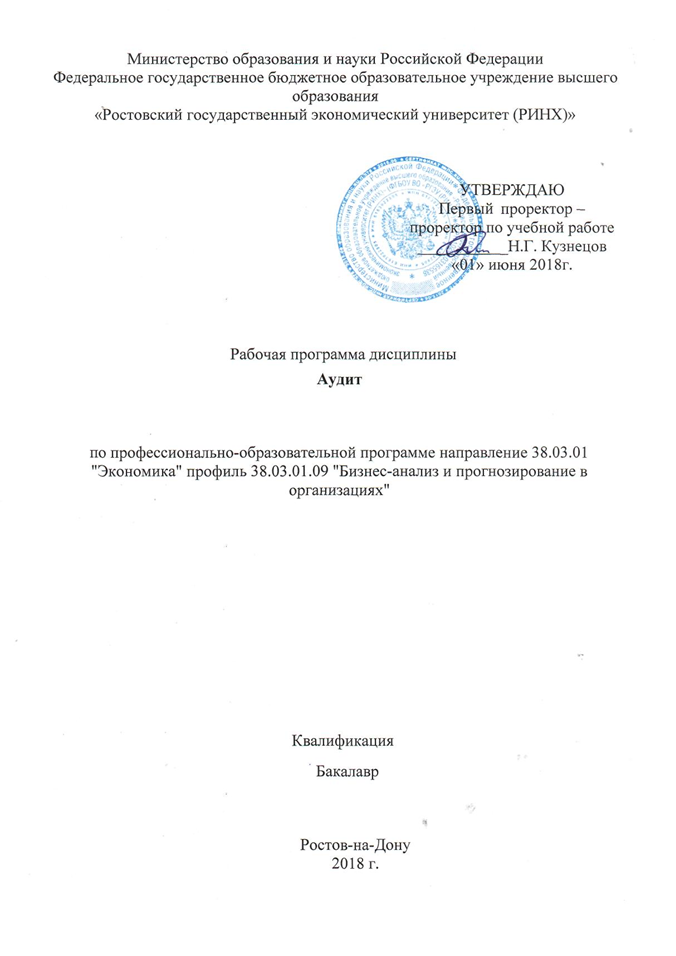 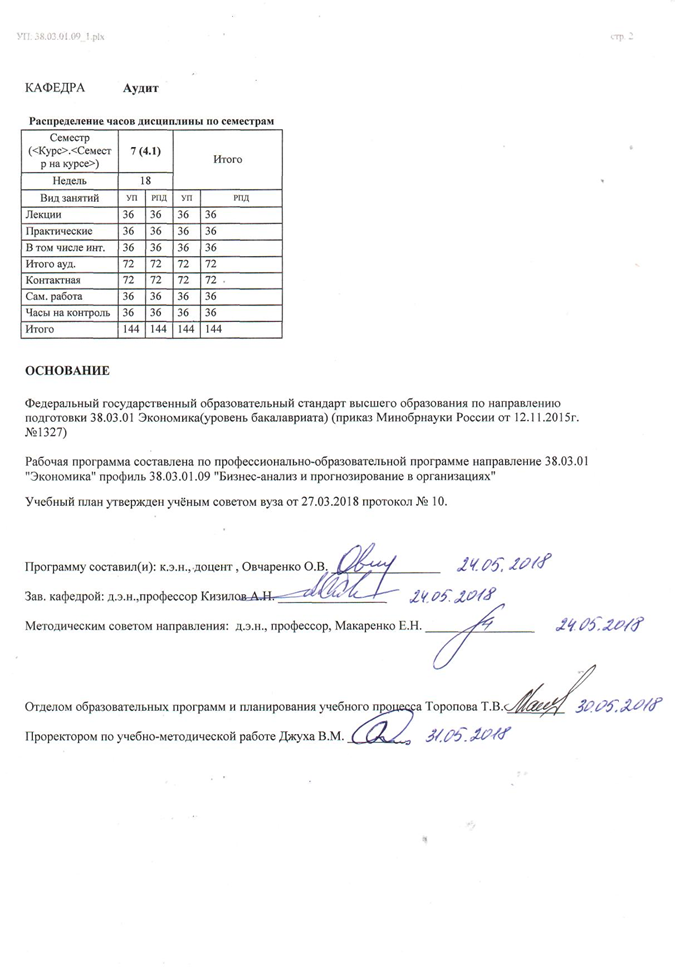 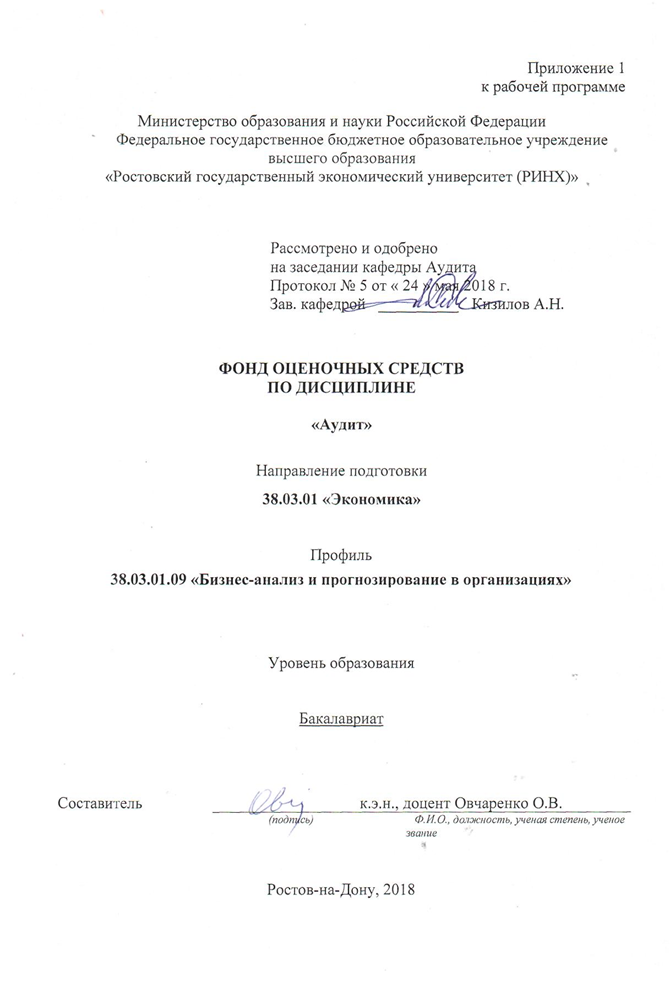 Оглавление1 Перечень компетенций с указанием этапов их формирования в процессе освоения образовательной программы…………………………………………………………………………..32 Описание показателей и критериев оценивания компетенций на различных этапах их формирования, описание шкал оценивания…………………………………………………….…….33 Типовые контрольные задания или иные материалы, необходимые для оценки знаний, умений, навыков и (или) опыта деятельности, характеризующих этапы формирования компетенций в процессе освоения образовательной программы…………………………………………………….54 Методические материалы, определяющие процедуры оценивания знаний, умений, навыков и (или) опыта деятельности, характеризующих этапы формирования компетенций………………181 Перечень компетенций с указанием этапов их формирования в процессе освоения образовательной программыПеречень компетенций с указанием этапов их формирования представлен в п. 3. «Требования к результатам освоения дисциплины» рабочей программы дисциплины. 2 Описание показателей и критериев оценивания компетенций на различных этапах их формирования, описание шкал оценивания  2.1 Показатели и критерии оценивания компетенций:2.2 Шкалы оценивания:Текущий контроль успеваемости и промежуточная аттестация осуществляется в рамках накопительной балльно-рейтинговой системы в 100-балльной шкале:- 84-100 баллов (оценка «отлично») - изложенный материал фактически верен, наличие глубоких исчерпывающих знаний в объеме пройденной программы дисциплины в соответствии с поставленными программой курса целями и задачами обучения; правильные, уверенные действия по применению полученных знаний на практике, грамотное и логически стройное изложение материала при ответе, усвоение основной и знакомство с дополнительной литературой;- 67-83 баллов (оценка «хорошо») - наличие твердых и достаточно полных знаний в объеме пройденной программы дисциплины в соответствии с целями обучения, правильные действия по применению знаний на практике, четкое изложение материала, допускаются отдельные логические и стилистические погрешности, обучающийся усвоил основную литературу, рекомендованную в рабочей программе дисциплины;- 50-66 баллов (оценка удовлетворительно) - наличие твердых знаний в объеме пройденного курса в соответствии с целями обучения, изложение ответов с отдельными ошибками, уверенно исправленными после дополнительных вопросов; правильные в целом действия по применению знаний на практике;- 0-49 баллов (оценка неудовлетворительно) - ответы не связаны с вопросами, наличие грубых ошибок в ответе, непонимание сущности излагаемого вопроса, неумение применять знания на практике, неуверенность и неточность ответов на дополнительные и наводящие вопросы».   3 Типовые контрольные задания или иные материалы, необходимые для оценки знаний, умений, навыков и (или) опыта деятельности, характеризующих этапы формирования компетенций в процессе освоения образовательной программыМинистерство образования и науки Российской ФедерацииФедеральное государственное бюджетное образовательное учреждение высшего образования«Ростовский государственный экономический университет (РИНХ)»Кафедра АудитаВопросы к экзамену по дисциплине Аудит   Роль и функции финансового контроля в условиях рыночной экономикиКлассификация видов финансового контроля.  Значение независимого аудиторского контроля и его экономическая обусловленность История развития аудита как профессиональной деятельностиСущность аудита и характеристика его основных компонентовЦели, задачи и функции аудитаПринципы аудитаКлассификация видов аудитаМесто аудита в структуре услуг, оказываемых аудиторскими организациями и и индивидуальными аудиторамиСистема нормативного регулирования аудиторской деятельностиСтандартизация аудитаСтруктура и функции органов, регулирующих аудиторскую деятельность в РоссииЗаконодательные ограничения в проведении аудиторских проверок конкретного клиентаАудируемые лица, подлежащие обязательному аудитуПрава и обязанности аудиторских организаций и индивидуальных аудиторовПрава и обязанности аудируемых лицОтветственность аудиторских организаций и индивидуальных аудиторовКонтроль качества аудитаЭтапы аудиторской проверкиТребования по документированию в аудите Планирование аудитаСущественность в аудитеАудиторский риск и его основные компонентыИзучение и оценка системы внутреннего контроля аудируемого лицаПонятие, виды и источники аудиторских доказательств Понятие и виды аудиторских процедурФормирование и анализ результатов аудиторской выборки. Понятия искажений, ошибок и недобросовестных действий аудируемого лица Процедуры и риски обнаружения ошибок и недобросовестных действий аудируемого лица.Формирование аудитором информации по результатам аудита. Понятие, структура и содержание аудиторского заключения. Модифицированное аудиторское заключение. Немодифицированное аудиторское заключение.Выбор аудитором варианта аудиторского заключения.84-100 баллов - изложенный материал при ответе на вопросы фактически верен, наличие  у обучающегося  глубоких исчерпывающих знаний в области изучаемой дисциплины, правильные, уверенные действия по применению полученных знаний при решении  практического  задания, грамотное и логически стройное изложение материала при ответе;67-83 баллов - наличие твердых и достаточно полных знаний в  области изучаемой дисциплины, правильные действия по применению теоретических знаний при выполнении практического  задания, четкое изложение материала, допускаются отдельные логические и методические  погрешности;50-66 баллов - наличие твердых знаний в  области изучаемой дисциплины, изложение ответов с отдельными ошибками, уверенно исправленными после дополнительных вопросов; правильные в целом действия по применению знаний  при выполнении практического  задания;0-49 баллов - ответы не связаны с вопросами, наличие грубых ошибок в ответе, непонимание сущности излагаемого вопроса, неумение применять знания на практике, неуверенность и неточность ответов на дополнительные и наводящие вопросы.Составитель ________________________ О.В. Овчаренко                                                                              (подпись)«____»__________________2018 г. Министерство образования и науки Российской ФедерацииФедеральное государственное бюджетное образовательное учреждение высшего образования«Ростовский государственный экономический университет (РИНХ)»Кафедра АудитаТемы контрольной работы по дисциплине АудитОсновные этапы становления и развития аудита в России.Особенности развития аудита в странах с развитой рыночной экономикой.Общественные аудиторские организации в мире и в России.Аудит как средство снижения информационного риска квалифицированных пользователей.Деятельность международных профессиональных организаций по аудиту.Сравнительная характеристика сущности и основных компонентов аудита по данным Федерального закона «Об аудиторской деятельности», стандартов аудита.Регламентация соблюдения профессиональной этики аудитора.Взаимосвязь концепций, постулатов и принципов аудита.Общие принципы аудита и принципы проведения аудиторских проверок.Независимость как один из основополагающих принципов аудита.Характеристика видов аудита по сфере деятельности субъекта.Характеристика видов аудита по стадии развития.Характеристика видов аудита по обязательности осуществления.Характеристика видов аудита по объекту проверки.Характеристика видов аудита по периодичности проверки.Характеристика видов аудита по назначению.Организация и практика аудиторской деятельности в США.Организация и практика аудиторской деятельности в Швеции.Особенности развития и организации аудиторской деятельности в Великобритании.Особенности развития и организации аудиторской деятельности в Германии.Особенности развития и организации аудиторской деятельности во Франции.Международный опыт аудиторской деятельности.Регулирование аудиторской деятельности за рубежомКодекс профессиональной этики в зарубежных странахРоль государства в регулировании аудиторской деятельностиЗакон об аудиторской деятельности: новая модель регулированияРегулирование российского аудита: современный этапОрганизационно-правовые формы и организационная структура аудиторской фирмы.Нормативное регулирование аудиторской деятельностиСтрахование профессиональной ответственности аудиторовКонкурсы по отбору аудиторов: критерии оценки и качество аудиторских услугКонкурс по выбору аудитора для обязательного аудита: законодательная базаПисьмо  о проведении аудита, условие его подготовки, форма и содержание.Порядок заключения договоров на оказание аудиторских услуг.Рабочие документы (файлы) аудитора, их состав, содержание, порядок оформления, использования и хранения.Выбор базы для оценки существенности по собранным аудиторским доказательствам.Подготовка информации аудитора руководству экономического субъекта, принципы подготовки и порядок представления.Анализ аудиторских доказательств по предпосылкам подготовки финансовой отчетностиОценка аудиторского риска при банкротстве организацииОценка рисков при применении выборочных статистических процедурМетодические подходы к классификации рисков в аудиторской деятельностиФакторы, оказывающие влияние на величину аудиторского риска и пути его сниженияВиды выборок и методы оценки их результатов используемых для целей аудита.Ответственность аудитора по рассмотрению мошенничества и ошибок в ходе аудита финансовой отчетности.Аналитические процедуры: виды, порядок их выполнения и действия аудитора по результатам их выполнения.Взаимосвязь аудиторских доказательств и аудиторского риска.Взаимосвязь аудиторских доказательств и существенности в аудите.Аудиторское заключение: формы выражения мнения, составление и представлениеПорядок отражения событий, произошедших после даты составления и предоставления бухгалтерской отчетности.Понимание деятельности проверяемого субъекта в аудите Использование работы внутреннего аудита при проведении внешнего аудита.Использование результатов работы эксперта при аудитеСудебные иски против аудиторов и проблемы страхования профессиональной ответственности аудиторских фирм.Профессиональное суждение аудитора и его роль в аудитеМетодические рекомендации по выполнению контрольной работыС О Д Е Р Ж А Н И ЕОбщие положения Организация выполнения контрольной работыСтруктура и требования к содержанию контрольной работы Правила оформления контрольной работыЗащита контрольной работыЗадания для выполненияПриложения образец «Титульного листа»образец оформления «Содержания»перечень условных обозначенийобразец тестов проверки состояния систем внутреннего контроля и бухгалтерского учета образец стратегии аудитаобразец плана аудитаобразец классификатора типичных нарушенийобразец рабочего документа аудитораобразец оформления списка использованных источниковобразец рецензии на контрольную работуОБЩИЕ ПОЛОЖЕНИЯЦель выполнения контрольной работы – проверка и оценка полученных студентами теоретических знаний и практических навыков. Подготовка контрольной работы позволят глубже освоить отдельные темы курса и одновременно являются одной из форм контроля знаний студентов и их самостоятельной работы. Написание и защита контрольной работы является заключительным этапом подготовки студента по курсу «Аудит».Основными задачами контрольной работы являются:углубление и закрепление теоретических и практических навыков в соответствии с требованиями государственного образовательного стандарта по дисциплине «Аудит»;	решение в рамках контрольной работы конкретных научно-практических задач в соответствии с темой и заданием.Для успешного выполнения контрольной работы студент должен знать и уметь использовать:общеобразовательные дисциплины в объеме, необходимом для исследования тем контрольной работы;специальные дисциплины в объеме, необходимом для решения конкретных научно-практических задач в области аудита;информационные технологии по изучаемому курсу.Общими требованиями к содержанию контрольной работы являются:четкость и логическая последовательность изложения материала;краткость и четкость формулировок, исключающих возможность неоднозначного толкования;конкретность изложения результатов работы.Для оказания помощи студенту в выполнении контрольной работы кафедра «Аудита» назначает научного руководителя по разработке отдельных вопросов контрольной работы. Права и обязанности студентов и научных руководителей определяются нормативными актами и образовательными стандартами.2. ОРГАНИЗАЦИЯ ВЫПОЛНЕНИЯ КОНТРОЛЬНОЙРАБОТЫОбщую организацию выполнения контрольной работы осуществляет кафедра «Аудита». Организация выполнения контрольной работы включает:Назначение научного руководителя.Выдачу задания на контрольную работу.Контроль за результатами выполнения контрольной работы.Назначение научного руководителя осуществляется кафедрой, согласно плана учебной нагрузки. Выбор тем контрольной работы студент осуществляет согласно теме и заданию, представленным в методических рекомендациях. По согласованию с научным руководителем темы могут быть уточнены или изменены. Контрольная работа студентом выполняется в соответствии с полученной темой и заданием и рекомендациями научного руководителя. Научный руководитель обязан со дня выдачи курсового задания и до установленного кафедрой срока защиты контрольной работы проводить консультации по выполнению контрольной работы.Следует иметь в виду, что научный руководитель не является ни соавтором, ни редактором контрольной работы, и студент не должен рассчитывать на то, что руководитель поправит имеющиеся в работе теоретические, методологические, стилистические и другие ошибки.После получения контрольной работы для проверки научный руководитель составляет письменный отзыв, в котором всесторонне характеризует качество контрольной работы, отмечает положительные стороны, особое внимание обращает на имеющиеся недостатки. На основе сложившегося мнения, научный руководитель допускает или не допускает работу «к защите».3. СТРУКТУРА И ТРЕБОВАНИЯ К СОДЕРЖАНИЮ КОНТРОЛЬНОЙ РАБОТЫКонтрольная работа должна включать:титульный лист;содержание;перечень условных обозначений (при необходимости);основную текстовую часть работы;список использованных источников;приложения (при необходимости).Контрольная работа состоит из двух глав. Первая и вторая глава работы выполняются на основании тем представленных в методических указаниях. Выбор тем и заданий работы осуществляется в соответствии с представленными в данных указаниях таблицами.  Тема по второй главе работы может  изменена по согласованию с научным руководителем в соответствии с планируемой темой дипломной работы. В данном случае по согласованию с последним можно заниматься разработкой собственной темы, не представленной в тематики.  «Содержание» - это  перечень всех частей контрольной работы со ссылкой на начальную страницу текста. В «Содержании» должно быть указано название глав, подглав и параграфов в точном соответствии с их названием по тексту работы. Текст контрольной работы должен быть разделен на такие части, как ВВЕДЕНИЕ, ГЛАВЫ, ПАРАГРАФЫ, ЗАКЛЮЧЕНИЕ, СПИСОК ИСПОЛЬЗОВАННЫХ ИСТОЧНИКОВ.«Введение» должно содержать: цели, задачи предстоящей работы, краткий обзор и анализ экономической литературы по выбранным темам работы.  По объему страниц «Введение» может достигать 3 страниц. В контрольной работе следует предусмотреть деление текста на «Главы» и «Параграфы». Каждая глава объединяет несколько параграфов. Объем всей текстовой части контрольной работы может достигать в среднем 35-40 страниц. Параграфы не менее 5-7 страниц.Первая  глава, посвящена изучению теоретических основ организации аудиторской деятельности. Ее написание позволяет студентам глубже изучить организационно-правовые основы и методические аспекты аудиторской деятельности в РФ и за рубежом, способствует пониманию его сущности, основных задач и тенденций развития, а также повышает возможность практического использования теоретических знаний при организации и планировании независимого аудита бухгалтерской (финансовой) отчетности экономических субъектов различных форм собственности.Вторая глава работы посвящена изучению вопросов практического аудита. Ее выполнение способствует углубленному изучению методов и приемов аудита, используемых при проведении внешнего аудита отдельных сегментов финансово-хозяйственной деятельности экономических субъектов РФ различных форм собственности и видов деятельности, а также помогает в практическом использования теоретических знаний по основам аудита. Во второй главе работы должны быть обязательно приведены: тесты системы внутреннего контроля и системы бухгалтерского учета, план и программа аудиторской проверки, классификаторы типичных нарушений, примеры рабочих документов аудитора, используемых в ходе проверки. «Заключение» должно содержать общие выводы, обобщенное изложение основных проблем, авторскую оценку работы с точки зрения решаемых задач, поставленных в контрольной работе.4. ПРАВИЛА ОФОРМЛЕНИЯ КОНТРОЛЬНОЙ РАБОТЫКонтрольная работа выполняется на стандартных листах белой бумаге, на  одной  стороне,  формата А 4 (210х297 мм).  Допускается применение двойных листов формата А 3 (420х297 мм) для представления отдельных таблиц и иллюстрации, машинописным или компьютерным текстом (текст  печатается шрифтом Times New Roman № 14 через 1,5 интервала), допускается ручной вариант.Текст работы должен быть аккуратно оформлен и экономически грамотно изложен с учетом требований современной орфографии.Все листы работы (текстовые,  табличные) должны быть выполнены с  соблюдением следующих минимальных размеров полей: с левой стороны - 30 мм;  правой - не менее 10 мм;  сверху - и снизу - 20 мм. При этом текст рамкой не очерчивается.Страницы в работах должны иметь сквозную  нумерацию. Номер страницы  ставится вверху посредине листа арабскими цифрами или в правом углу, начиная с текстовой части «Введения», со страницы под номером 3. Первой страницей считается "титульный лист",  за ним прилагается "Содержание" работы - на этих листах не проставляется номер страницы, но они включаются в общую нумерацию работы, далее начало текста "Введения". Поэтому указание страниц начинается не раньше 3-го номера.Титульный лист выполняется на белой бумаге формата А 4. чертежным шрифтом по ГОСТ 2.304-81 или на компьютере.Содержание дается в виде перечня основных вопросов содержащихся в контрольной работе. «Содержание» включает наименования всех заголовков, глав, параграфов и пунктов (если они имеют наименование) с указанием номера страниц, на которых размещается начало материала раздела, главы, параграфы, пункта.Слова: «ВВЕДЕНИЕ», «ЗАКЛЮЧЕНИЕ»,  «ПРИЛОЖЕНИЯ»,  «СПИСОК ИСПОЛЬЗОВАННЫХ ИСТОЧНИКОВ» служат заголовками соответствующих разделов и не нумеруются, шрифтом 7 мм.Названия заголовков соответствующих разделов или глав, а также слово «ГЛАВА» пишутся шрифтом 7 мм (заглавными буквами, 14 шрифтом). Остальные названия - строчными буквами. Главы и параграфы нумеруются арабскими цифрами. Если в работе используется специфическая терминология, а также употребляются малораспространенные сокращения или новые символы, обозначения и т.п., то их перечень должен быть представлен в виде отдельного списка.Перечень должен располагаться столбцом, в котором слева (в алфавитном порядке) приводят сокращение, а справа - расшифровку. Если в работе сокращения или спецтермины повторяются менее трех раз, то можно не составлять специальный ПЕРЕЧЕНЬ, а дать расшифровку сокращений непосредственно в тексте при первом их употреблений в круглых скобках.Текст основной  части  контрольной работы  можно делить на разделы, главы, параграфы и пункты (если есть необходимость).Название разделов например,  ВВЕДЕНИЕ,  слово "ГЛАВА", ее номер и название в тексте пишутся печатными буквами,  а название параграфов и пунктов - строчными буквами (кроме  первой  прописной).Главы нумеруются в пределах всей работы,  а параграфы -  в пределах главы,  при  этом ее номер состоит из номера главы и порядкового номера параграфа.  Например "2.3"  -  это  означает "Третий параграф второй главы".Не допускается перенос слов  в  заголовках,  подчеркивать заголовки и ставить точку в конце названия заголовка.В тексте номер и название заголовков, а также страницы их начального текста  должны  соответствовать указателю "СОДЕРЖАНИЕ".Расстояние между названием главы и параграфа, а также между заголовками и текстом работы (нижним и верхним) должно составлять 2 интервала.Каждая глава должна начинаться с нового листа (страницы), но это не относится к параграфам и пунктам.  Параграфы не следует начинать с новой страницы.  При написании их названия достаточно немного (15-20 мм) отступить от предыдущего текста.В тексте  работы  должны  использоваться абзацы (красная строка), которые делаются вначале первой  строки текста, в пределах 2 см.Абзацами надо выделять примерно равные и  обособленные по смыслу части текста, тесно связанные между собой. Считается неправильным деление текста на абзацы после  каждого предложения или  написание  текста без абзацев на одну и более страниц, т.к. это затрудняет проверку и восприятие текста.Вписывать пропущенные  слова  в  текст допускается пастой того же цвета, что и цвет основного текста. При этом плотность дописываемого слова  (текста) должна соответствовать плотности основного текста.Описки, опечатки  и другие неточности допускается исправлять закрашиванием специальной  белой  краской, предусмотренной для этих целей. В контрольной работе  используются только затекстовые библиографические ссылки. Если ссылку приводят на конкретный фрагмент текста документа, в отсылке указывают порядковый номер по перечню библиографических записей и страницы, на которых помещен объект ссылки. Сведения разделяют запятой.В тексте:[10, с. 81][10, с. 106].В списке литературы:10. Иванов И.И. Аудит и финансовый анализ [Текст] / Илья Иванов. — М. : Мысль, 2002. — 145 с.Если в дальнейшем приводится ссылка на ту же работу, то в месте отсылки также ставится номер источника в квадратных скобках и номер нужной страницы.Список литературы строится по алфавитному принципу. Вначале идут нормативные документы в таком порядке: Конституция и кодексы; федеральные законы; нормативные акты министерств и ведомств — каждая группа источников в порядке алфавита. Далее идут все остальные источники без разделения на монографии, сборники, электронные ресурсы и статьи из периодических изданий, также в порядке алфавита.Иностранные источники следуют в порядке латинского алфавита.Ссылки на иллюстрации и таблицы указывают их  порядковыми номерами  в пределах главы,  например:  ". ..рис.1.2...",  "...в табл. 2.3...".Ссылки на формулы дают в скобках, например: "...из расчета, сделанного по формуле (3.1) видно…».К иллюстрациям относятся чертежи,  схемы, графики, фотографии. Качество  иллюстраций  должно быть четким;  поэтому они выполняются черной тушью (или пастой)  на  белой  непрозрачной бумаге. В работе следует использовать только штриховые рисунки и подлинные фотографии.Иллюстрации, занимающие менее 1/2 страницы,  могут располагаться в тексте работы после первой ссылки на них и  обозначается сокращенно словом "Рис.".Иллюстрации, занимающие более 1/2 страницы, выносятся из текста, т.к. их  целесообразно выполнять на отдельном листе и давать их надо в разделе "ПРИЛОЖЕНИЯ". В этом случае они обозначаются не как рисунок - "Рис.", а как "Приложение" под соответствующим номером.Располагать иллюстрации надо так,  чтобы было  удобно  их рассматривать: или без  поворота  работы или с поворотом по часовой стрелке.Иллюстрации должны иметь наименование, которое помещается под рисунком.  Номер иллюстрации помещается внизу и состоит из арабских цифр, определяющих  номер главы и порядковый номер иллюстрации в пределах  главы,  разделенных  точкой. Например: "Рис.1.2"  означает,  что в первой главе дана вторая иллюстрация.При необходимости  иллюстрации   снабжают   пояснительным текстом, в котором указывают справочные и пояснительные данные, в виде "Примечание",  которое располагают после номера рисунка. Цифровой материал, как правило, должен оформляться в виде таблиц. Каждая таблица должна иметь заголовок, который пишется после слова  "Таблица".  Название  заголовка и слово "Таблица" начинают с прописной буквы,  а остальные - строчные. Заголовок не подчеркивают. Перенос слов в заголовках не допускается.Название заголовка размещается симметрично таблице. Нельзя заголовок  таблицы  и ее "шапку" помещать на одной странице текста, а форму - на следующей странице. "Шапка" таблицы и  ее  форма  должны  быть полностью расположены на одной стороне листа.Таблицы нумеруют также,  как и иллюстрации, т.е. последовательно арабскими цифрами в пределах главы,  но в отличии  от иллюстрации слово  "Таблица"  и ее номер помещают над названием таблицы в правом верхнем углу.Таблицу, также как и иллюстрацию, размещают после первого упоминания о ней в тексте,  если она занимает объем менее 1/2 страницы. Таблицы, выполненные на отдельном листе или нескольких листах, помещают в раздел "ПРИЛОЖЕНИЯ", чтобы не загромождать текст работы.Если таблица не может поместиться на странице текста, где на нее делается ссылка,  то в этом случае таблицу можно переносить на следующую страницу после текста. При этом на текстовой странице в ссылке указывается номер страницы,  где расположена таблица. Чтобы не было пустой незаполненной части на текстовой странице в связи с вынесением таблицы на соседнюю страниц, на этом пробеле может располагаться очередной текстовой материал.Формулы располагаются симметрично тексту на отдельной строке. После формулы, ставится запятая и дается в последовательности записи формулы расшифровка значений символов и числовых коэффициентов со слова "где", которое помещается в подстрочном тексте на первой строке. После слова "где" двоеточие не ставится. В расшифровке указывается единица измерения, отделенная запятой от текста расшифровки. Значение каждого символа дается с новой строки. Например: "...для расчета общего аудиторского риска используется следующая формула":АР = НР ∙ РСК ∙ РН                  (1.1)где АР – аудиторский риск, %;НР – неотъемлемый риск (внутрихозяйственный риск); РСК – риск средств контроля; РН – риск необнаружения.После расшифровки каждого обозначения формулы ставится точка с запятой, а в последней расшифровке точка.Формулы в работе нумеруются арабскими цифрами в пределах главы. Номер формулы состоит из номера главы и ее порядкового номера в главе, разделенных точкой. Номер указывается с правой стороны листа в конце строки на уровне приведенной формулы в круглых скобках.В тексте работы ссылка на формулу оформляется в соответствии с требованиями.Шаблон оформления библиографических описаний  приведен в Приложении 9. В приложения следует включать вспомогательные или  объемные материалы,  которые  при изложении в основной части загромождают текст работы.Приложения даются  после  списка использованных источников и оформляются как продолжение работы с последующим указанием страниц. Приложения располагаются  в порядке появления на них ссылок в тексте.Каждое приложение  следует  начинать  с  новой страницы с указанием в правом верхнем углу (после номера страницы)  слова ПРИЛОЖЕНИЕ, написанного прописными буквами без кавычек.  Кроме этого, каждое приложение должно иметь  содержательный  заголовок, также как иллюстрация или таблица.Приложения нумеруются последовательно,  в порядке появления ссылок в тексте, арабскими цифрами, без знака N. Например: ПРИЛОЖЕНИЕ 1, ПРИЛОЖЕНИЕ 2 и т.д."Если приложение дается на нескольких листах  то, начиная со второго листа, в правом верхнем углу пишется строчными буквами (кроме первой прописной) слово "Продолжение'' и указываются № продолженного приложения,  например "Продолжение приложения 3".В текстовой части ссылки на приложение даются по типу: "... в приложении 2" или (приложение 2).ЗАЩИТА КОНТРОЛЬНОЙ РАБОТЫВыполненная в чистом варианте  контрольная работа подписывается студентом на титульном листе и сдается руководителю. На контрольную работу руководитель пишет рецензию и расписывается.В рецензии должны быть отмечены положительные и отрицательные стороны работы. В конце рецензии  руководитель дает заключение о соответствии работы предъявляемым требованиям и возможности её допуска к защите. Если работа к защите не допущена, а возвращена на доработку, студент должен исправить указанные замечания, и предоставить работу на повторную проверку обязательно с первоначальной рецензией руководителя.При защите контрольной работы руководитель задает студенту вопросы, относящиеся к рассматриваемой теме, которые в свою очередь в сжатом виде отражаются во второй части рецензии.После ответов студента на предложенные вопросы выставляется оценка по результатам защиты работы, которая выставляется в ведомость и рецензию на контрольную работу. Составитель ________________________ О.В. Овчаренко                                                                       (подпись)                 «____»__________________2018 г. Министерство образования и науки Российской ФедерацииФедеральное государственное бюджетное образовательное учреждение высшего образования«Ростовский государственный экономический университет (РИНХ)»Кафедра АудитаТесты по дисциплине   Аудит1. Банк тестов по модулям:Модуль 1. ТЕОРЕТИЧЕСКИЕ И ОРГАНИЗАЦИОННЫЕ ОСНОВЫ АУДИТА Задание № 1Сопутствующие аудиту услуги - это:1. Услуги эксперта;2. Аудиторская деятельность, осуществляемая аудиторской организацией помимо проведения аудита;3. Часть вспомогательных работ по осуществлению аудиторской проверки.Задание № 2Определите из ниже перечисленных прочих услуг услугу, совместимую с аудитом бухгалтерской отчетности:1. Ведение бухгалтерского учета;2. Составление бухгалтерской отчетности;3. Бухгалтерское консультирование.Задание № 3Согласно требованиям Кодекса этики аудитор обязан:1. Действовать в интересах заказчика услуг;2. Действовать в интересах общества и всех пользователей отчетности;3. Все выше изложенное.Задание № 4Система услуг, оказываемых аудиторскими организациями, включает:1. Проведение аудита, оказание сопутствующих аудиту услуг и прочих услуг, связанных с аудиторской деятельностью;2. Проведение аудита и оказание сопутствующих аудиту услуг;3. Проведение аудита и оказание прочих услуг, связанных с аудиторской деятельностью.Задание №  5Внутрифирменные правила (стандарты) аудиторской деятельности утверждает:1 Руководство аудиторской организации;2. Министерство финансов РФ;3. Совет по аудиторской деятельности при уполномоченном федеральном органе.Задание № 6Требования внутренних стандартов саморегулируемых организаций аудиторов:1. Обязательны  к применению;2. Обязательны  к применению за исключением положений, в отношении которых указано,  что они имеют рекомендательный характер;3. Обязательны к применению для членов данной саморегулируемой организации.Задание № 7Ведение государственного реестра саморегулируемых организаций аудиторов осуществляется:1. Правительством РФ;2 Уполномоченным федеральным органом;3. Департаментом по организации аудиторской деятельности Минфина России.Задание № 8Анализ состояния рынка аудиторских услуг в Российской Федерации является функцией:1. Правительства РФ;2. Уполномоченного федерального органа;3. Аудиторской организации.Модуль 2. ТЕХНОЛОГИЯ ПРОВЕДЕНИЯ АУДИТА3. Критерии оценки: За один правильный ответ 5 балловВ зависимости от количества набранных балов:- 84-100 баллов (оценка «отлично») - изложенный материал фактически верен, наличие глубоких исчерпывающих знаний в объеме пройденной программы дисциплины в соответствии с поставленными программой курса целями и задачами обучения; правильные, уверенные действия по применению полученных знаний на практике, грамотное и логически стройное изложение материала при ответе, усвоение основной и знакомство с дополнительной литературой;- 67-83 баллов (оценка «хорошо») - наличие твердых и достаточно полных знаний в объеме пройденной программы дисциплины в соответствии с целями обучения, правильные действия по применению знаний на практике, четкое изложение материала, допускаются отдельные логические и стилистические погрешности, обучающийся усвоил основную литературу, рекомендованную в рабочей программе дисциплины;- 50-66 баллов (оценка удовлетворительно) - наличие твердых знаний в объеме пройденного курса в соответствии с целями обучения, изложение ответов с отдельными ошибками, уверенно исправленными после дополнительных вопросов; правильные в целом действия по применению знаний на практике;- 0-49 баллов (оценка неудовлетворительно) - ответы не связаны с вопросами, наличие грубых ошибок в ответе, непонимание сущности излагаемого вопроса, неумение применять знания на практике, неуверенность и неточность ответов на дополнительные и наводящие вопросы».Составитель ________________________ О.В. Овчаренко                                                                              (подпись)«____»__________________2018  г. Министерство образования и науки Российской ФедерацииФедеральное государственное бюджетное образовательное учреждение высшего образования«Ростовский государственный экономический университет (РИНХ)»Кафедра АудитаКейс-задачапо дисциплине АудитЗадание. В процессе аудита промышленного предприятия большое значение имеют результаты по сегменту «Аудит формирования себестоимости продукции». В условиях большого объема бухгалтерской информации по счету 20 «Основное производство» руководителем аудиторской проверки принято решение о проведении аналитических процедур в отношении структуры себестоимости готовой продукции. Цель аналитических процедур – выявить зоны (периоды) потенциального риска по статьям затрат, с тем, чтобы более оптимально спланировать и провести аудиторские процедуры по существу. Для проведения аналитических процедур использована фактическая калькуляция себестоимости единицы готовой продукции (таблица 1). При этом выбран вид готовой продукции, занимающий наибольший удельный вес в выпуске.                                                                                                         Таблица  1 Калькуляция себестоимости единицы готовой продукции, тыс. руб.Инструкция и/или методические рекомендации по выполнению. Проанализируйте тенденции изменения калькуляционных статей по месяцам отчетного года. Выявите зоны  потенциального риска по статьям затрат. Для решения поставленной задачи постройте график изменения затрат по различным статьям в течение двенадцати месяцев аудируемого года. Сформулируйте предположения о причинах поведения показателей. Предложите вопросы, которые целесообразно задать работникам бухгалтерии. По результатам аналитических процедур  предложите перечень необходимых аудиторских процедур по существу. Составитель ________________________ О.В. Овчаренко                                                                                                                (подпись)«____»__________________2018 г. Министерство образования и науки Российской ФедерацииФедеральное государственное бюджетное образовательное учреждение высшего образования«Ростовский государственный экономический университет (РИНХ)»Кафедра АудитаВопросы для опросапо дисциплине АудитМодуль 1.. ТЕОРЕТИЧЕСКИЕ И ОРГАНИЗАЦИОННЫЕ ОСНОВЫ АУДИТАВопросы  для опроса:Проанализировать определения контроля, ревизии и аудита, изложенные в учебной и научной литературе.Исследовать функции контроля и аудита на основании данных российских и международных стандартов аудита.Ознакомиться с историческим экскурсом и этапами развития аудита.Рассмотреть основные задачи государственного финансового контроля, ревизии и аудита экономической литературе.Определить сущность аудита, исследовав нормативные акты по аудиту (Федеральный закон «Об аудиторской деятельности»).Исследовать цели, задачи и функции аудита.Проанализировать концепции и постулаты аудита на основе изучения иностранной и отечественной экономической литературы.Дать классификацию видов аудита по следующим признакам: стадии развития, обязательности осуществления, сфере деятельности субъекта, объекту проверки, периодичности проверки, назначению.Проанализировать современное состояние рынка аудиторских услуг.Изучить нормативно-правовые акты, применяемые в аудиторской деятельностиОзнакомиться с определением различных подходов к определению законодательных ограничений в занятии аудиторской деятельностью и в проведении аудиторских проверок конкретного клиентаРассмотреть порядок осуществления внешнего и внутреннего контроля качества аудита Охарактеризовать основные виды ответственности аудиторских организаций и индивидуальных аудиторов Модуль 2. ТЕХНОЛОГИЯ ПРОВЕДЕНИЯ АУДИТАВопросы  для опроса:Ознакомиться с предпосылками составления бухгалтерской отчетности, их видами, использованием в процессе аудитаИзучить порядок взаимодействия аудитора и руководства аудируемого лица в процессе сбора аудиторских доказательствРассмотреть особенности проведения аудиторских процедур в особых случаях Проанализировать нормативные документы в сфере регулирования сбора аудиторских доказательствИзучить вопросы влияния существенности на вариант аудиторского заключения.Рассмотреть этапы формирования и выражения  мнения в аудиторском заключенииПредставить перечень наиболее распространенных искажений ФБО, которые ведут к модификации аудиторского заключения  Ознакомиться с принципами общения аудитора и руководством аудируемого лицана всех этапах аудита Изучить вопросы влияния существенных  операций со связанными сторонами на методику аудита и вариант аудиторского заключения.Рассмотреть этапы формирования и выражения  мнения в аудиторском заключенииПредставить перечень наиболее распространенных ситуаций, которые могут потребовать использование работы эксперта  Составитель ________________________ О.В. Овчаренко «____»__________________2018 г. 4 Методические материалы, определяющие процедуры оценивания знаний, умений, навыков и (или) опыта деятельности, характеризующих этапы формирования компетенцийПроцедуры оценивания включают в себя текущий контроль и промежуточную аттестацию.Текущий контроль успеваемости проводится с использованием оценочных средств, представленных в п. 3 данного приложения. Результаты текущего контроля доводятся до сведения студентов до промежуточной аттестации.   	Промежуточная аттестация проводится в форме зачета и сдачи контрольной работы (для заочной формы обучения).Зачет проводится по расписанию экзаменационной сессии в письменном виде.  Количество вопросов в зачетном задании – 2.  Проверка ответов и объявление результатов производится в день зачета.  Результаты аттестации заносятся в экзаменационную ведомость и зачетную книжку студента. Студенты, не прошедшие промежуточную аттестацию по графику сессии, должны ликвидировать задолженность в установленном порядке. 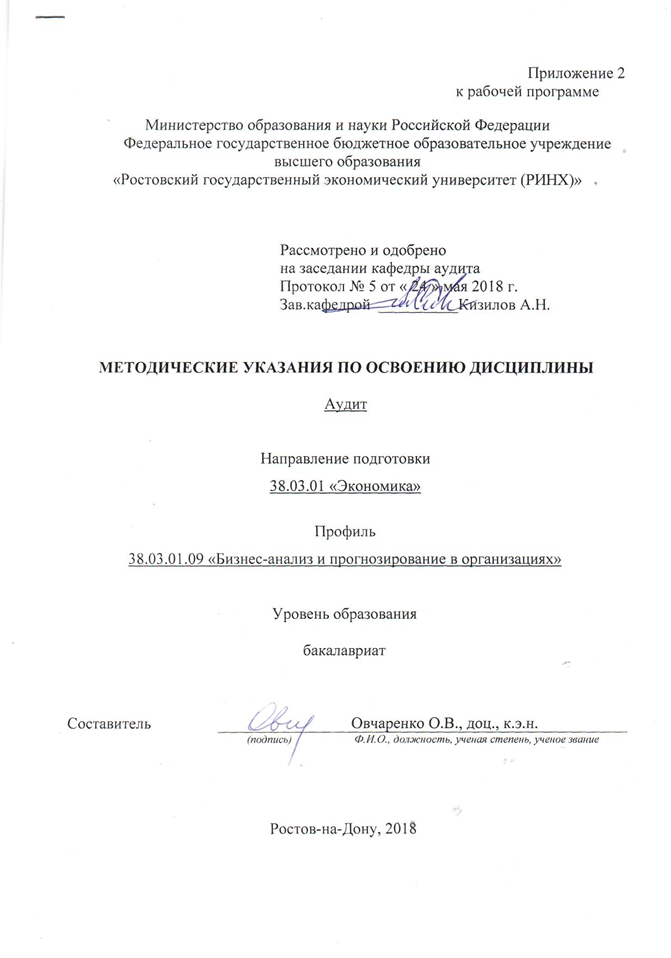 Методические  указания  по  освоению  дисциплины  «Аудит»  адресованы  студентам  всех форм обучения.  Учебным планом по направлению подготовки 38.03.01 «Экономика»предусмотрены следующие виды занятий:- лекции;- практические занятия.В ходе лекционных занятий рассматриваются основные вопросы дисциплины, даются  рекомендации для самостоятельной работы и подготовке к практическим занятиям. В ходе практических занятий углубляются и закрепляются знания студентов  по  ряду  рассмотренных  на  лекционных занятиях  вопросов,  развиваются навыки. На практических занятиях в процессе опроса, собеседования, решения ситуационных задач и тестов, осуществляется оценка уровня изучения материала по соответствующим критериям оценивания компетенций.При подготовке к практическим занятиям каждый студент должен:  – изучить рекомендованную учебную литературу;  - изучить конспекты по лекционным занятиям;– подготовить ответы на все вопросы по изучаемой теме;  –письменно решить домашнее задание, рекомендованные преподавателем при изучении каждой темы.По согласованию с  преподавателем  студент  может  подготовить реферат, доклад или сообщение по теме занятия. В процессе подготовки к практическим занятиям студенты  могут  воспользоваться  консультациями преподавателя.  Вопросы, не рассмотренные  на  лекционных занятиях  и  практических занятиях, должны  быть  изучены  студентами  в  ходе  самостоятельной  работы. Контроль  самостоятельной  работы  студентов  над  учебной  программой курса  осуществляется  в  ходе   занятий методом  устного опроса  или  посредством  тестирования.  В  ходе  самостоятельной  работы  каждый  студент  обязан  прочитать  основную  и  по  возможности  дополнительную  литературу  по  изучаемой  теме,  дополнить  конспекты лекционных занятий  недостающим  материалом,  выписками  из  рекомендованных первоисточников.  Выделить  непонятные  термины,  найти  их  значение  в энциклопедических словарях.  Контроль  самостоятельной  работы  студентов  над  учебной  программой курса  осуществляется  в  ходе практических   занятий методом  устного опроса  или  посредством  тестирования.  В качестве форм и методов контроля самостоятельной работы обучающихся используются выступления с рефератами. Студент  должен  готовиться  к  предстоящему  практическому занятию  по  всем,  обозначенным  в  рабочей программе дисциплины вопросам.  При  реализации  различных  видов  учебной  работы  используются разнообразные (в т.ч. интерактивные) методы обучения, в частности, интерактивная доска для подготовки и проведения лекционных и семинарских занятий.  Для подготовки к занятиям, текущему контролю и промежуточной аттестации  студенты  могут  воспользоваться электронной библиотекой ВУЗа http://library.rsue.ru/ . Также обучающиеся могут  взять  на  дом необходимую  литературу  на  абонементе  вузовской библиотеки или воспользоваться читальными залами вуза.  Методические указания по выполнению рефератовРеферат представляет собой краткое изложение (обзор) на определенную тему содержания монографий, научных работ, результатов исследований, архивных и статистических данных и других источников с основными выводами и предложениями.Реферирование предполагает, главным образом, изложение чужих точек зрения, сделанных другими учеными выводов. Однако можно высказывать и свою точку зрения по освещаемому вопросу,  которое может быть исследовано, доказано и аргументировано впоследствии. Реферат преследует цель выработки своего отношения к изучаемой проблеме.В выполнение подготовки реферата входит самостоятельный поиск студентом литературы по теме. Тему реферата студент определяет из числа тем, предложенных в рабочей программе дисциплины. Рефераты должны быть напечатаны на листах формата А4. Текст должен быть напечатан на одной стороне листа через одинарный интервал. Цвет шрифта черный, размер шрифта 12. Текст работы следует печатать, соблюдая следующие размеры полей: правое – 10 мм, верхнее и нижнее – 20 мм, левое – 30 мм. Разделы, подразделы, пункты и подпункты следует нумеровать арабскими цифрами. Разделы должны иметь порядковую нумерацию в пределах всего текста, за исключением приложений.Первым листом реферата является титульный лист. Номер страницы на титульном листе не ставится. Вторым листом должно быть «Содержание». После содержания, с нового листа начинается текст работы. Введение, разделы реферата, заключение должны начинаться с новых листов. После основного текста следует «Список использованных источников». Не допускается указывать источники, ссылки на которые отсутствуют в тексте работы. Общими требованиями к содержанию реферата являются:четкость и логическая последовательность изложения материала;краткость и четкость формулировок, исключающих возможность неоднозначного толкования;конкретность изложения результатов работы.Название разделов например,  ВВЕДЕНИЕ,  слово "ГЛАВА", ее номер и название в тексте пишутся печатными буквами,  а название параграфов и пунктов - строчными буквами (кроме  первой  прописной). Главы нумеруются в пределах всей работы,  а параграфы -  в пределах главы,  при  этом ее номер состоит из номера главы и порядкового номера параграфа.  Например "2.3"  -  это  означает "Третий параграф второй главы". Не допускается перенос слов  в  заголовках,  подчеркивать заголовки и ставить точку в конце названия заголовка.В тексте номер и название заголовков, а также страницы их начального текста  должны  соответствовать указателю "СОДЕРЖАНИЕ".Расстояние между названием главы и параграфа, а также между заголовками и текстом работы (нижним и верхним) должно составлять 2 интервала. Каждая глава должна начинаться с нового листа (страницы), но это не относится к параграфам и пунктам.  Параграфы не следует начинать с новой страницы.  При написании их названия достаточно немного (15-20 мм) отступить от предыдущего текста. В тексте  работы  должны  использоваться абзацы (красная строка), которые делаются вначале первой  строки текста, в пределах 2 см.Ссылки в тексте на цитируемый материал из  использованных источников можно  давать  по одному из двух допустимых вариантов: либо в подстрочном примечании в конце страницы,  либо непосредственно в  тексте после окончания цитаты путем выделения ее в тексте двумя косыми чертами или в круглых скобках. Вариант оформления ссылок непосредственно в тексте  более прост и предпочтителен. Он предусматривает, после цитаты указание в квадратных или круглых скобках порядкового номера  цитируемого произведения  по  "СПИСКУ ИСПОЛЬЗОВАННЫХ ИСТОЧНИКОВ" и номера страницы, откуда выписана цитата, разделенных запятой.Например: как отмечает  автор  "Аудит - это вид деятельности заключающийся в сборе и оценке фактов, …." /3, с. 1/.Ссылки на иллюстрации и таблицы указывают их  порядковыми номерами  в пределах главы,  например:  ". ..рис.1.2...",  "...в табл. 2.3...". Ссылки на формулы дают в скобках, например: "...из расчета, сделанного по формуле (3.1) видно…».К иллюстрациям относятся чертежи,  схемы, графики, фотографии. Качество  иллюстраций  должно быть четким;  поэтому они выполняются черной тушью (или пастой)  на  белой  непрозрачной бумаге. В работе следует использовать только штриховые рисунки и подлинные фотографии. Иллюстрации, занимающие менее 1/2 страницы,  могут располагаться в тексте работы после первой ссылки на них и  обозначается сокращенно словом "Рис.". Иллюстрации, занимающие более 1/2 страницы, выносятся из текста, т.к. их  целесообразно выполнять на отдельном листе и давать их надо в разделе "ПРИЛОЖЕНИЯ". В этом случае они обозначаются не как рисунок - "Рис.", а как "Приложение" под соответствующим номером.Иллюстрации должны иметь наименование, которое помещается под рисунком.  Номер иллюстрации помещается внизу и состоит из арабских цифр, определяющих  номер главы и порядковый номер иллюстрации в пределах  главы,  разделенных  точкой. Например: "Рис.1.2"  означает,  что в первой главе дана вторая иллюстрация. При необходимости  иллюстрации   снабжают   пояснительным текстом, в котором указывают справочные и пояснительные данные, в виде "Примечание",  которое располагают после номера рисунка. Цифровой материал, как правило, должен оформляться в виде таблиц. Каждая таблица должна иметь заголовок, который пишется после слова  "Таблица".  Название  заголовка и слово "Таблица" начинают с прописной буквы,  а остальные - строчные. Заголовок не подчеркивают. Перенос слов в заголовках не допускается. Название заголовка размещается симметрично таблице. Нельзя заголовок  таблицы  и ее "шапку" помещать на одной странице текста, а форму - на следующей странице. "Шапка" таблицы и  ее  форма  должны  быть полностью расположены на одной стороне листа.Таблицы нумеруют также,  как и иллюстрации, т.е. последовательно арабскими цифрами в пределах главы,  но в отличии  от иллюстрации слово  "Таблица"  и ее номер помещают над названием таблицы в правом верхнем углу. Таблицу, также как и иллюстрацию, размещают после первого упоминания о ней в тексте,  если она занимает объем менее 1/2 страницы. Таблицы, выполненные на отдельном листе или нескольких листах, помещают в раздел "ПРИЛОЖЕНИЯ", чтобы не загромождать текст работы.Если таблица не может поместиться на странице текста, где на нее делается ссылка,  то в этом случае таблицу можно переносить на следующую страницу после текста. При этом на текстовой странице в ссылке указывается номер страницы,  где расположена таблица. Чтобы не было пустой незаполненной части на текстовой странице в связи с вынесением таблицы на соседнюю страниц, на этом пробеле может располагаться очередной текстовой материал.Формулы располагаются симметрично тексту на отдельной строке. После формулы, ставится запятая и дается в последовательности записи формулы расшифровка значений символов и числовых коэффициентов со слова "где", которое помещается в подстрочном тексте на первой строке. После слова "где" двоеточие не ставится. В расшифровке указывается единица измерения, отделенная запятой от текста расшифровки. Значение каждого символа дается с новой строки. Формулы в работе нумеруются арабскими цифрами в пределах главы. Номер формулы состоит из номера главы и ее порядкового номера в главе, разделенных точкой. Номер указывается с правой стороны листа в конце строки на уровне приведенной формулы в круглых скобках.В тексте работы ссылка на формулу оформляется в соответствии с требованиями.Список использованных источников должен содержать перечень всех источников, которые использовались по выбранной теме работы. Список составляется в следующей последовательности:-законы, концепции и программы Правительства, по общим вопросам организации бухгалтерского учета и аудита (кроме нормативных); нормативные материалы, Правила (стандарты), ПБУ (Инструкции, указания, письма и т.п.);-   монографическая и учебная литература, статьи из газет и журналов;Монографическая и периодическая литература дается в алфавитном порядке по фамилии авторов или по первой букве названия работы.В библиографических ссылках должны использоваться следующие разделительные знаки:/ - (косая черта) ставится перед сведениями об авторах или редакторе книги: .- - (точка и тире) ставится перед сведениями об издании, в котором опубликована статья;: - (двоеточие) ставится перед другим заглавием или перед наименованием издательства;// -  (две  косые черты) ставятся в случаях,  если в книге (или журнале, газете) содержится несколько самостоятельных работ (статей). Местонахождение разделительных знаков.а) Если в книге (журнале) содержится несколько самостоятельных работ (статей), то в списке источников после названия конкретно использованной работы ставятся две косые черты. б) Если работа написана как самостоятельная  отдельная  книга, то после ее названия ставится точка и тире. в) Если книга выполнена под редакцией того или  иного  автора. то после названия работы ставится одна косая черта, и указывается автор, под чьей редакцией дана книга. г) Место  издания  приводится полностью (за исключением городов: Москва (М.) и Санкт-Петербург (С-Пб.),  которое отделяется  от  названия  издательства двоеточием. Название  издательства пишется полностью без кавычек, в конце названия ставится запятая и год  издания  работы, после которого ставится точка.При  описании книг в списке,  должны содержаться: фамилия и инициалы автора,  название книги (без кавычек), место издания, название издательства и год издания.Если книга написана двумя и более авторами, то их фамилии с инициалами указываются в той последовательности, в какой они даны в книге (а не в алфавитном порядке). Количество страниц книги можно не указывать.Сведения о статье из периодического издания должны  включать: фамилию и инициалы автора,  название статьи, после которого ставятся две косые черты,  а далее название периодической литературы (журнала,  газеты),  год  выпуска  и номер журнала, разделенных запятой.Указание на использованные тома и страницы тех или иных источников дается сокращенно первой прописной буквой,  и их номерами, разделенных  точкой,  например,  "Т. 1."  или  "С. 21."  или "С. 35-55".       В приложения следует включать вспомогательные или  объемные материалы,  которые  при изложении в основной части загромождают текст работы.Приложения даются  после  списка использованных источников и оформляются как продолжение работы с последующим указанием страниц. Приложения располагаются  в порядке появления на них ссылок в тексте.Каждое приложение  следует  начинать  с  новой страницы с указанием в правом верхнем углу (после номера страницы)  слова ПРИЛОЖЕНИЕ, написанного прописными буквами без кавычек.  Кроме этого, каждое приложение должно иметь  содержательный  заголовок, также как иллюстрация или таблица.Приложения нумеруются последовательно,  в порядке появления ссылок в тексте, арабскими цифрами, без знака N. Например: ПРИЛОЖЕНИЕ 1, ПРИЛОЖЕНИЕ 2 и т.д."Если приложение дается на нескольких листах  то, начиная со второго листа, в правом верхнем углу пишется строчными буквами (кроме первой прописной) слово "Продолжение'' и указываются N продолженного приложения,  например "Продолжение приложения 3".В текстовой части ссылки на приложение даются по типу: "... в приложении 2" или (приложение 2). УП: 38.03.01.09_1.plxУП: 38.03.01.09_1.plxУП: 38.03.01.09_1.plxстр. 3стр. 3Визирование РПД для исполнения в очередном учебном годуВизирование РПД для исполнения в очередном учебном годуОтдел образовательных программ и планирования учебного процесса Торопова Т.В. __________Рабочая программа пересмотрена, обсуждена и одобрена для исполнения в 2019-2020 учебном году на заседании кафедры АудитЗав. кафедрой д.э.н.,профессор Кизилов А.Н. _________________Программу составил(и):  к.э.н., доцент , Овчаренко О.В. _________________Отдел образовательных программ и планирования учебного процесса Торопова Т.В. __________Рабочая программа пересмотрена, обсуждена и одобрена для исполнения в 2019-2020 учебном году на заседании кафедры АудитЗав. кафедрой д.э.н.,профессор Кизилов А.Н. _________________Программу составил(и):  к.э.н., доцент , Овчаренко О.В. _________________Отдел образовательных программ и планирования учебного процесса Торопова Т.В. __________Рабочая программа пересмотрена, обсуждена и одобрена для исполнения в 2019-2020 учебном году на заседании кафедры АудитЗав. кафедрой д.э.н.,профессор Кизилов А.Н. _________________Программу составил(и):  к.э.н., доцент , Овчаренко О.В. _________________Отдел образовательных программ и планирования учебного процесса Торопова Т.В. __________Рабочая программа пересмотрена, обсуждена и одобрена для исполнения в 2019-2020 учебном году на заседании кафедры АудитЗав. кафедрой д.э.н.,профессор Кизилов А.Н. _________________Программу составил(и):  к.э.н., доцент , Овчаренко О.В. _________________Отдел образовательных программ и планирования учебного процесса Торопова Т.В. __________Рабочая программа пересмотрена, обсуждена и одобрена для исполнения в 2019-2020 учебном году на заседании кафедры АудитЗав. кафедрой д.э.н.,профессор Кизилов А.Н. _________________Программу составил(и):  к.э.н., доцент , Овчаренко О.В. _________________Визирование РПД для исполнения в очередном учебном годуВизирование РПД для исполнения в очередном учебном годуОтдел образовательных программ и планирования учебного процесса Торопова Т.В. __________Рабочая программа пересмотрена, обсуждена и одобрена для исполнения в 2020-2021 учебном году на заседании кафедры АудитЗав. кафедрой д.э.н.,профессор Кизилов А.Н. _________________Программу составил(и):  к.э.н., доцент , Овчаренко О.В. _________________Отдел образовательных программ и планирования учебного процесса Торопова Т.В. __________Рабочая программа пересмотрена, обсуждена и одобрена для исполнения в 2020-2021 учебном году на заседании кафедры АудитЗав. кафедрой д.э.н.,профессор Кизилов А.Н. _________________Программу составил(и):  к.э.н., доцент , Овчаренко О.В. _________________Отдел образовательных программ и планирования учебного процесса Торопова Т.В. __________Рабочая программа пересмотрена, обсуждена и одобрена для исполнения в 2020-2021 учебном году на заседании кафедры АудитЗав. кафедрой д.э.н.,профессор Кизилов А.Н. _________________Программу составил(и):  к.э.н., доцент , Овчаренко О.В. _________________Отдел образовательных программ и планирования учебного процесса Торопова Т.В. __________Рабочая программа пересмотрена, обсуждена и одобрена для исполнения в 2020-2021 учебном году на заседании кафедры АудитЗав. кафедрой д.э.н.,профессор Кизилов А.Н. _________________Программу составил(и):  к.э.н., доцент , Овчаренко О.В. _________________Отдел образовательных программ и планирования учебного процесса Торопова Т.В. __________Рабочая программа пересмотрена, обсуждена и одобрена для исполнения в 2020-2021 учебном году на заседании кафедры АудитЗав. кафедрой д.э.н.,профессор Кизилов А.Н. _________________Программу составил(и):  к.э.н., доцент , Овчаренко О.В. _________________Визирование РПД для исполнения в очередном учебном годуВизирование РПД для исполнения в очередном учебном годуОтдел образовательных программ и планирования учебного процесса Торопова Т.В. __________Рабочая программа пересмотрена, обсуждена и одобрена для исполнения в 2021-2022 учебном году на заседании кафедры АудитЗав. кафедрой: д.э.н.,профессор Кизилов А.Н. _________________Программу составил(и):  к.э.н., доцент , Овчаренко О.В. _________________Отдел образовательных программ и планирования учебного процесса Торопова Т.В. __________Рабочая программа пересмотрена, обсуждена и одобрена для исполнения в 2021-2022 учебном году на заседании кафедры АудитЗав. кафедрой: д.э.н.,профессор Кизилов А.Н. _________________Программу составил(и):  к.э.н., доцент , Овчаренко О.В. _________________Отдел образовательных программ и планирования учебного процесса Торопова Т.В. __________Рабочая программа пересмотрена, обсуждена и одобрена для исполнения в 2021-2022 учебном году на заседании кафедры АудитЗав. кафедрой: д.э.н.,профессор Кизилов А.Н. _________________Программу составил(и):  к.э.н., доцент , Овчаренко О.В. _________________Отдел образовательных программ и планирования учебного процесса Торопова Т.В. __________Рабочая программа пересмотрена, обсуждена и одобрена для исполнения в 2021-2022 учебном году на заседании кафедры АудитЗав. кафедрой: д.э.н.,профессор Кизилов А.Н. _________________Программу составил(и):  к.э.н., доцент , Овчаренко О.В. _________________Отдел образовательных программ и планирования учебного процесса Торопова Т.В. __________Рабочая программа пересмотрена, обсуждена и одобрена для исполнения в 2021-2022 учебном году на заседании кафедры АудитЗав. кафедрой: д.э.н.,профессор Кизилов А.Н. _________________Программу составил(и):  к.э.н., доцент , Овчаренко О.В. _________________Визирование РПД для исполнения в очередном учебном годуВизирование РПД для исполнения в очередном учебном годуОтдел образовательных программ и планирования учебного процесса Торопова Т.В. __________Рабочая программа пересмотрена, обсуждена и одобрена для исполнения в 2022-2023 учебном году на заседании кафедры АудитЗав. кафедрой: д.э.н.,профессор Кизилов А.Н. _________________Программу составил(и):  к.э.н., доцент , Овчаренко О.В. _________________Отдел образовательных программ и планирования учебного процесса Торопова Т.В. __________Рабочая программа пересмотрена, обсуждена и одобрена для исполнения в 2022-2023 учебном году на заседании кафедры АудитЗав. кафедрой: д.э.н.,профессор Кизилов А.Н. _________________Программу составил(и):  к.э.н., доцент , Овчаренко О.В. _________________Отдел образовательных программ и планирования учебного процесса Торопова Т.В. __________Рабочая программа пересмотрена, обсуждена и одобрена для исполнения в 2022-2023 учебном году на заседании кафедры АудитЗав. кафедрой: д.э.н.,профессор Кизилов А.Н. _________________Программу составил(и):  к.э.н., доцент , Овчаренко О.В. _________________Отдел образовательных программ и планирования учебного процесса Торопова Т.В. __________Рабочая программа пересмотрена, обсуждена и одобрена для исполнения в 2022-2023 учебном году на заседании кафедры АудитЗав. кафедрой: д.э.н.,профессор Кизилов А.Н. _________________Программу составил(и):  к.э.н., доцент , Овчаренко О.В. _________________Отдел образовательных программ и планирования учебного процесса Торопова Т.В. __________Рабочая программа пересмотрена, обсуждена и одобрена для исполнения в 2022-2023 учебном году на заседании кафедры АудитЗав. кафедрой: д.э.н.,профессор Кизилов А.Н. _________________Программу составил(и):  к.э.н., доцент , Овчаренко О.В. _________________УП: 38.03.01.09_1.plxУП: 38.03.01.09_1.plxУП: 38.03.01.09_1.plxстр. 41. ЦЕЛИ ОСВОЕНИЯ ДИСЦИПЛИНЫ1. ЦЕЛИ ОСВОЕНИЯ ДИСЦИПЛИНЫ1. ЦЕЛИ ОСВОЕНИЯ ДИСЦИПЛИНЫ1. ЦЕЛИ ОСВОЕНИЯ ДИСЦИПЛИНЫ1. ЦЕЛИ ОСВОЕНИЯ ДИСЦИПЛИНЫ1.1Цель освоения дициплины: Обеспечение базовых знаний в области организации и стандартизации аудита, воспитание практических навыков по проведению и оформлению результатов аудиторских проверок.Цель освоения дициплины: Обеспечение базовых знаний в области организации и стандартизации аудита, воспитание практических навыков по проведению и оформлению результатов аудиторских проверок.Цель освоения дициплины: Обеспечение базовых знаний в области организации и стандартизации аудита, воспитание практических навыков по проведению и оформлению результатов аудиторских проверок.Цель освоения дициплины: Обеспечение базовых знаний в области организации и стандартизации аудита, воспитание практических навыков по проведению и оформлению результатов аудиторских проверок.1.2Задачи освоения дисциплины следующие: дать  общее понятие об  аудиторской деятельности, о тенденциях  и направлениях развития законодательства  современного Российского  государства в области аудита; ознакомить с действующей системой х стандартов аудиторской деятельности; сформировать представление об этапах проведения аудиторской проверки; дать  понятие о действующей системе регулирования аудиторской деятельности; ознакомить с  аудиторскими процедурами и методами, используемыми в ходе проведения аудиторской проверки; привить студентам умение самостоятельно работать над Законами РФ, постановлениями Правительства РФ, нормативными и инструктивными документами, периодической экономической литературой и другими источниками.Задачи освоения дисциплины следующие: дать  общее понятие об  аудиторской деятельности, о тенденциях  и направлениях развития законодательства  современного Российского  государства в области аудита; ознакомить с действующей системой х стандартов аудиторской деятельности; сформировать представление об этапах проведения аудиторской проверки; дать  понятие о действующей системе регулирования аудиторской деятельности; ознакомить с  аудиторскими процедурами и методами, используемыми в ходе проведения аудиторской проверки; привить студентам умение самостоятельно работать над Законами РФ, постановлениями Правительства РФ, нормативными и инструктивными документами, периодической экономической литературой и другими источниками.Задачи освоения дисциплины следующие: дать  общее понятие об  аудиторской деятельности, о тенденциях  и направлениях развития законодательства  современного Российского  государства в области аудита; ознакомить с действующей системой х стандартов аудиторской деятельности; сформировать представление об этапах проведения аудиторской проверки; дать  понятие о действующей системе регулирования аудиторской деятельности; ознакомить с  аудиторскими процедурами и методами, используемыми в ходе проведения аудиторской проверки; привить студентам умение самостоятельно работать над Законами РФ, постановлениями Правительства РФ, нормативными и инструктивными документами, периодической экономической литературой и другими источниками.Задачи освоения дисциплины следующие: дать  общее понятие об  аудиторской деятельности, о тенденциях  и направлениях развития законодательства  современного Российского  государства в области аудита; ознакомить с действующей системой х стандартов аудиторской деятельности; сформировать представление об этапах проведения аудиторской проверки; дать  понятие о действующей системе регулирования аудиторской деятельности; ознакомить с  аудиторскими процедурами и методами, используемыми в ходе проведения аудиторской проверки; привить студентам умение самостоятельно работать над Законами РФ, постановлениями Правительства РФ, нормативными и инструктивными документами, периодической экономической литературой и другими источниками.2. МЕСТО ДИСЦИПЛИНЫ В СТРУКТУРЕ ОБРАЗОВАТЕЛЬНОЙ ПРОГРАММЫ2. МЕСТО ДИСЦИПЛИНЫ В СТРУКТУРЕ ОБРАЗОВАТЕЛЬНОЙ ПРОГРАММЫ2. МЕСТО ДИСЦИПЛИНЫ В СТРУКТУРЕ ОБРАЗОВАТЕЛЬНОЙ ПРОГРАММЫ2. МЕСТО ДИСЦИПЛИНЫ В СТРУКТУРЕ ОБРАЗОВАТЕЛЬНОЙ ПРОГРАММЫ2. МЕСТО ДИСЦИПЛИНЫ В СТРУКТУРЕ ОБРАЗОВАТЕЛЬНОЙ ПРОГРАММЫЦикл (раздел) ООП:Цикл (раздел) ООП:Б1.ВБ1.ВБ1.В2.1Требования к предварительной подготовке обучающегося:Требования к предварительной подготовке обучающегося:Требования к предварительной подготовке обучающегося:Требования к предварительной подготовке обучающегося:2.1.1Необходимыми условиями для успешного освоения дисциплины являются навыки, данные и умения, полученные в результате изучения дисциплин:Необходимыми условиями для успешного освоения дисциплины являются навыки, данные и умения, полученные в результате изучения дисциплин:Необходимыми условиями для успешного освоения дисциплины являются навыки, данные и умения, полученные в результате изучения дисциплин:Необходимыми условиями для успешного освоения дисциплины являются навыки, данные и умения, полученные в результате изучения дисциплин:2.1.2Основы аудитаОсновы аудитаОсновы аудитаОсновы аудита2.1.3Методы принятия управленческих решенийМетоды принятия управленческих решенийМетоды принятия управленческих решенийМетоды принятия управленческих решений2.1.4Методы научных исследованийМетоды научных исследованийМетоды научных исследованийМетоды научных исследований2.1.5Теория принятия решенийТеория принятия решенийТеория принятия решенийТеория принятия решений2.2Дисциплины и практики, для которых освоение данной дисциплины (модуля) необходимо как предшествующее:Дисциплины и практики, для которых освоение данной дисциплины (модуля) необходимо как предшествующее:Дисциплины и практики, для которых освоение данной дисциплины (модуля) необходимо как предшествующее:Дисциплины и практики, для которых освоение данной дисциплины (модуля) необходимо как предшествующее:2.2.1ПреддипломнаяПреддипломнаяПреддипломнаяПреддипломная2.2.2Подготовка к сдаче и сдача государственного экзаменаПодготовка к сдаче и сдача государственного экзаменаПодготовка к сдаче и сдача государственного экзаменаПодготовка к сдаче и сдача государственного экзамена2.2.3Особенности анализа малого и среднего бизнеса на основе информационных технологийОсобенности анализа малого и среднего бизнеса на основе информационных технологийОсобенности анализа малого и среднего бизнеса на основе информационных технологийОсобенности анализа малого и среднего бизнеса на основе информационных технологий2.2.4Компьютеризация бухгалтерского учета и аудиторской деятельностиКомпьютеризация бухгалтерского учета и аудиторской деятельностиКомпьютеризация бухгалтерского учета и аудиторской деятельностиКомпьютеризация бухгалтерского учета и аудиторской деятельности2.2.5Защита выпускной квалификационной работы, включая подготовку к процедуре защиты и процедуру защитыЗащита выпускной квалификационной работы, включая подготовку к процедуре защиты и процедуру защитыЗащита выпускной квалификационной работы, включая подготовку к процедуре защиты и процедуру защитыЗащита выпускной квалификационной работы, включая подготовку к процедуре защиты и процедуру защиты3. ТРЕБОВАНИЯ К РЕЗУЛЬТАТАМ ОСВОЕНИЯ ДИСЦИПЛИНЫ3. ТРЕБОВАНИЯ К РЕЗУЛЬТАТАМ ОСВОЕНИЯ ДИСЦИПЛИНЫ3. ТРЕБОВАНИЯ К РЕЗУЛЬТАТАМ ОСВОЕНИЯ ДИСЦИПЛИНЫ3. ТРЕБОВАНИЯ К РЕЗУЛЬТАТАМ ОСВОЕНИЯ ДИСЦИПЛИНЫ3. ТРЕБОВАНИЯ К РЕЗУЛЬТАТАМ ОСВОЕНИЯ ДИСЦИПЛИНЫОК-6:      способностью использовать основы правовых знаний в различных сферах деятельностиОК-6:      способностью использовать основы правовых знаний в различных сферах деятельностиОК-6:      способностью использовать основы правовых знаний в различных сферах деятельностиОК-6:      способностью использовать основы правовых знаний в различных сферах деятельностиОК-6:      способностью использовать основы правовых знаний в различных сферах деятельностиЗнать:Знать:Знать:Знать:Знать:систему нормативного регулирования аудиторской деятельностисистему нормативного регулирования аудиторской деятельностисистему нормативного регулирования аудиторской деятельностисистему нормативного регулирования аудиторской деятельностисистему нормативного регулирования аудиторской деятельностиУметь:Уметь:Уметь:Уметь:Уметь:применять положения нормативных документов при разработке плана и программы аудитаприменять положения нормативных документов при разработке плана и программы аудитаприменять положения нормативных документов при разработке плана и программы аудитаприменять положения нормативных документов при разработке плана и программы аудитаприменять положения нормативных документов при разработке плана и программы аудитаВладеть:Владеть:Владеть:Владеть:Владеть:методикой анализа нормативных актовметодикой анализа нормативных актовметодикой анализа нормативных актовметодикой анализа нормативных актовметодикой анализа нормативных актовОПК-2:      способностью осуществлять сбор, анализ и обработку данных, необходимых для решения профессиональных задачОПК-2:      способностью осуществлять сбор, анализ и обработку данных, необходимых для решения профессиональных задачОПК-2:      способностью осуществлять сбор, анализ и обработку данных, необходимых для решения профессиональных задачОПК-2:      способностью осуществлять сбор, анализ и обработку данных, необходимых для решения профессиональных задачОПК-2:      способностью осуществлять сбор, анализ и обработку данных, необходимых для решения профессиональных задачЗнать:Знать:Знать:Знать:Знать:методологические основы планирования аудитаметодологические основы планирования аудитаметодологические основы планирования аудитаметодологические основы планирования аудитаметодологические основы планирования аудитаУметь:Уметь:Уметь:Уметь:Уметь:планировать и организовывать аудиторскую проверку разделов бухгалтерской отчетностипланировать и организовывать аудиторскую проверку разделов бухгалтерской отчетностипланировать и организовывать аудиторскую проверку разделов бухгалтерской отчетностипланировать и организовывать аудиторскую проверку разделов бухгалтерской отчетностипланировать и организовывать аудиторскую проверку разделов бухгалтерской отчетностиВладеть:Владеть:Владеть:Владеть:Владеть:методикой определения и применения существенности в аудитеметодикой определения и применения существенности в аудитеметодикой определения и применения существенности в аудитеметодикой определения и применения существенности в аудитеметодикой определения и применения существенности в аудитеПК-7: способностью, используя отечественные и зарубежные источники информации, собрать необходимые данные проанализировать их и подготовить информационный обзор и/или аналитический отчетПК-7: способностью, используя отечественные и зарубежные источники информации, собрать необходимые данные проанализировать их и подготовить информационный обзор и/или аналитический отчетПК-7: способностью, используя отечественные и зарубежные источники информации, собрать необходимые данные проанализировать их и подготовить информационный обзор и/или аналитический отчетПК-7: способностью, используя отечественные и зарубежные источники информации, собрать необходимые данные проанализировать их и подготовить информационный обзор и/или аналитический отчетПК-7: способностью, используя отечественные и зарубежные источники информации, собрать необходимые данные проанализировать их и подготовить информационный обзор и/или аналитический отчетЗнать:Знать:Знать:Знать:Знать:способы обобщения информацииспособы обобщения информацииспособы обобщения информацииспособы обобщения информацииспособы обобщения информацииУметь:Уметь:Уметь:Уметь:Уметь:использовать результаты аудиторской проверки для повышения эффективности системы внутреннего контроля аудируемого лицаиспользовать результаты аудиторской проверки для повышения эффективности системы внутреннего контроля аудируемого лицаиспользовать результаты аудиторской проверки для повышения эффективности системы внутреннего контроля аудируемого лицаиспользовать результаты аудиторской проверки для повышения эффективности системы внутреннего контроля аудируемого лицаиспользовать результаты аудиторской проверки для повышения эффективности системы внутреннего контроля аудируемого лицаВладеть:Владеть:Владеть:Владеть:Владеть:способами определения аудиторской выборкиспособами определения аудиторской выборкиспособами определения аудиторской выборкиспособами определения аудиторской выборкиспособами определения аудиторской выборкиУП: 38.03.01.09_1.plxУП: 38.03.01.09_1.plxУП: 38.03.01.09_1.plxстр. 54. СТРУКТУРА И СОДЕРЖАНИЕ ДИСЦИПЛИНЫ (МОДУЛЯ)4. СТРУКТУРА И СОДЕРЖАНИЕ ДИСЦИПЛИНЫ (МОДУЛЯ)4. СТРУКТУРА И СОДЕРЖАНИЕ ДИСЦИПЛИНЫ (МОДУЛЯ)4. СТРУКТУРА И СОДЕРЖАНИЕ ДИСЦИПЛИНЫ (МОДУЛЯ)4. СТРУКТУРА И СОДЕРЖАНИЕ ДИСЦИПЛИНЫ (МОДУЛЯ)4. СТРУКТУРА И СОДЕРЖАНИЕ ДИСЦИПЛИНЫ (МОДУЛЯ)4. СТРУКТУРА И СОДЕРЖАНИЕ ДИСЦИПЛИНЫ (МОДУЛЯ)4. СТРУКТУРА И СОДЕРЖАНИЕ ДИСЦИПЛИНЫ (МОДУЛЯ)4. СТРУКТУРА И СОДЕРЖАНИЕ ДИСЦИПЛИНЫ (МОДУЛЯ)4. СТРУКТУРА И СОДЕРЖАНИЕ ДИСЦИПЛИНЫ (МОДУЛЯ)Код занятияНаименование разделов и тем /вид занятия/Семестр / КурсСеместр / КурсЧасовКомпетен-цииЛитератураИнтер акт.ПримечаниеПримечаниеРаздел 1. КОНЦЕПТУАЛЬНЫЕ ОСНОВЫ АУДИТА1.1ТЕМА 1.1. Место аудита в системе финансового контроляРоль и функции финансового контроля в условиях рыночной экономикиКлассификация видов финансового контроля.Значение независимого аудиторского контроля и его экономическая обусловленностьИстория развития аудита как профессиональной  деятельности./Лек/778ОК-6 ОПК- 2 ПК-7Л1.1 Л1.2 Л1.3 Л1.4 Л1.5 Л2.1 Л2.2 Л2.3 Л2.4 Л3.1 Л3.2Э1 Э2 Э341.2ТЕМА 1.1. Место аудита в системе финансового контроляРоль и функции финансового контроля в условиях рыночной экономикиКлассификация видов финансового контроля.Значение независимого аудиторского контроля и его экономическая обусловленностьИстория развития аудита как профессиональной  деятельности/Пр/774ОК-6 ОПК- 2 ПК-7Л1.1 Л1.2 Л1.3 Л2.1 Л2.2 Л2.3 Л2.4 Л3.1 Л3.2Э1 Э2 Э301.3ТЕМА 1.1. Место аудита в системе финансового контроляРоль и функции финансового контроля в условиях рыночной экономикиКлассификация видов финансового контроля.Значение независимого аудиторского контроля и его экономическая обусловленностьИстория развития аудита как профессиональной  деятельности. /Ср/776ОК-6 ОПК- 2 ПК-7Л1.1 Л1.2 Л1.3 Л2.1 Л2.2 Л2.3 Л2.4 Л3.1 Л3.2Э1 Э2 Э301.4ТЕМА 1.2. Сущность аудита и его видыСущность аудита и характеристика его основных компонентовЦели, задачи и функции аудитаПринципы аудитаКлассификация видов аудитаМесто аудита в структуре услуг, оказываемых аудиторскими организациями и и индивидуальными аудиторами. /Лек/778ОК-6 ОПК- 2 ПК-7Л1.1 Л1.2 Л1.3 Л2.1 Л2.2 Л2.3 Л2.4 Л3.1 Л3.2Э1 Э2 Э321.5ТЕМА 1.2. Сущность аудита и его видыСущность аудита и характеристика его основных компонентовЦели, задачи и функции аудитаПринципы аудитаКлассификация видов аудитаМесто аудита в структуре услуг, оказываемых аудиторскими организациями и и индивидуальными аудиторами. /Ср/776ОК-6 ОПК- 2 ПК-7Л1.1 Л1.2 Л1.3 Л2.1 Л2.2 Л2.3 Л2.4 Л3.1 Л3.2Э1 Э2 Э30УП: 38.03.01.09_1.plxУП: 38.03.01.09_1.plxУП: 38.03.01.09_1.plxстр. 61.6ТЕМА 1.2. Сущность аудита и его видыСущность аудита и характеристика его основных компонентовЦели, задачи и функции аудитаПринципы аудитаКлассификация видов аудитаМесто аудита в структуре услуг, оказываемых аудиторскими организациями и и индивидуальными аудиторами./Пр/772ОК-6 ОПК- 2 ПК-7Л1.1 Л1.2 Л1.3 Л2.1 Л2.2 Л2.3 Л2.4 Л3.1 Л3.2Э1 Э2 Э301.7ТЕМА 1.3. Регулирование аудиторской деятельностиСистема нормативного регулирования аудиторской деятельностиСтандартизация аудитаСтруктура и функции органов, регулирующих аудиторскую деятельность в РоссииЗаконодательные ограничения в проведении аудиторских проверок конкретного клиентаАудируемые лица, подлежащие обязательному аудитуПрава и обязанности аудиторских организаций и индивидуальных аудиторовПрава и обязанности аудируемых лицОтветственность аудиторских организаций и индивидуальных аудиторовКонтроль качества аудита. /Лек/774ОК-6 ОПК- 2 ПК-7Л1.1 Л1.2 Л1.3 Л2.2 Л2.3 Л2.4 Л3.2Э1 Э2 Э321.8ТЕМА 1.3. Регулирование аудиторской деятельностиСистема нормативного регулирования аудиторской деятельностиСтандартизация аудитаСтруктура и функции органов, регулирующих аудиторскую деятельность в РоссииЗаконодательные ограничения в проведении аудиторских проверок конкретного клиентаАудируемые лица, подлежащие обязательному аудитуПрава и обязанности аудиторских организаций и индивидуальных аудиторовПрава и обязанности аудируемых лицОтветственность аудиторских организаций и индивидуальных аудиторовКонтроль качества аудита. /Пр/774ОК-6 ОПК- 2 ПК-7Л1.1 Л1.2 Л1.3 Л2.2 Л2.3 Л2.4 Л3.2Э1 Э2 Э30УП: 38.03.01.09_1.plxУП: 38.03.01.09_1.plxУП: 38.03.01.09_1.plxстр. 71.9ТЕМА 1.3. Регулирование аудиторской деятельностиСистема нормативного регулирования аудиторской деятельностиСтандартизация аудитаСтруктура и функции органов, регулирующих аудиторскую деятельность в РоссииЗаконодательные ограничения в проведении аудиторских проверок конкретного клиентаАудируемые лица, подлежащие обязательному аудитуПрава и обязанности аудиторских организаций и индивидуальных аудиторовПрава и обязанности аудируемых лицОтветственность аудиторских организаций и индивидуальных аудиторовКонтроль качества аудита. /Ср/776ОК-6 ОПК- 2 ПК-7Л1.1 Л1.2 Л1.3 Л2.2 Л2.3 Л2.4 Л3.2Э1 Э2 Э30Раздел 2. ТЕХНОЛОГИЯ ПРОВЕДЕНИЯ АУДИТА2.1ТЕМА 2.1. Планирование аудита бухгалтерской (финансовой) отчетностиЭтапы аудиторской проверкиТребования по документированию в аудитеОбщий план и программа аудитаСущественность в аудитеАудиторский риск и его основные компонентыИзучение и оценка системы внутреннего контроля аудируемого лица. /Лек/774ОК-6 ОПК- 2 ПК-7Л1.1 Л1.2 Л1.3 Л2.1 Л2.2 Л2.4 Л2.5 Л3.1 Л3.2Э1 Э2 Э322.2ТЕМА 2.1. Планирование аудита бухгалтерской (финансовой) отчетностиЭтапы аудиторской проверкиТребования по документированию в аудитеОбщий план и программа аудитаСущественность в аудитеАудиторский риск и его основные компонентыИзучение и оценка системы внутреннего контроля аудируемого лица. /Пр/776ОК-6 ОПК- 2 ПК-7Л1.1 Л1.2 Л1.3 Л2.2 Л2.3 Л2.4 Л2.5 Л3.1 Л3.2Э1 Э2 Э342.3ТЕМА 2.1. Планирование аудита бухгалтерской (финансовой) отчетностиЭтапы аудиторской проверкиТребования по документированию в аудитеОбщий план и программа аудитаСущественность в аудитеАудиторский риск и его основные компонентыИзучение и оценка системы внутреннего контроля аудируемого лица. /Ср/776ОК-6 ОПК- 2 ПК-7Л1.1 Л1.2 Л1.3 Л2.2 Л2.3 Л2.4 Л2.5 Л3.1 Л3.2Э1 Э2 Э30УП: 38.03.01.09_1.plxУП: 38.03.01.09_1.plxУП: 38.03.01.09_1.plxстр. 82.4ТЕМА 2.2. Сбор аудиторских доказательств и проведение аудиторских процедурПонятие, виды и источники аудиторских доказательствПонятие и виды аудиторских процедурФормирование и анализ результатов аудиторской выборки.Понятия искажений, ошибок и недобросовестных действий аудируемого лицаПроцедуры и риски обнаружения ошибок и недобросовестных действий аудируемого лица. /Лек/778ОК-6 ОПК- 2 ПК-7Л1.1 Л1.2 Л1.3 Л2.2 Л2.3 Л2.4 Л2.5 Л3.1 Л3.2Э1 Э2 Э342.5ТЕМА 2.2. Сбор аудиторских доказательств и проведение аудиторских процедурПонятие, виды и источники аудиторских доказательствПонятие и виды аудиторских процедурФормирование и анализ результатов аудиторской выборки.Понятия искажений, ошибок и недобросовестных действий аудируемого лицаПроцедуры и риски обнаружения ошибок и недобросовестных действий аудируемого лица. /Пр/7712ОК-6 ОПК- 2 ПК-7Л1.1 Л1.2 Л1.3 Л2.2 Л2.3 Л2.4 Л3.1 Л3.2Э1 Э2 Э382.6ТЕМА 2.2. Сбор аудиторских доказательств и проведение аудиторских процедурПонятие, виды и источники аудиторских доказательствПонятие и виды аудиторских процедурФормирование и анализ результатов аудиторской выборки.Понятия искажений, ошибок и недобросовестных действий аудируемого лицаПроцедуры и риски обнаружения ошибок и недобросовестных действий аудируемого лица. /Ср/776ОК-6 ОПК- 2 ПК-7Л1.1 Л1.2 Л1.3 Л2.2 Л2.3 Л2.4 Л2.5 Л3.1 Л3.2Э1 Э2 Э302.7ТЕМА 2.3. Формирование мнения аудитора по результатам аудита бухгалтерской (финансовой) отчетностиФормирование аудитором информации по результатам аудита.Понятие, структура и содержание аудиторского заключения.Модифицированное аудиторское заключение.Немодифицированное аудиторское заключение.Выбор аудитором варианта аудиторского заключения. /Лек/774ОК-6 ОПК- 2 ПК-7Л1.1 Л1.2 Л1.3 Л2.1 Л2.2 Л2.3 Л2.4 Л2.5 Л3.1Э1 Э2 Э34УП: 38.03.01.09_1.plxУП: 38.03.01.09_1.plxУП: 38.03.01.09_1.plxстр. 92.8ТЕМА 2.3. Формирование мнения аудитора по результатам аудита бухгалтерской (финансовой) отчетностиФормирование аудитором информации по результатам аудита.Понятие, структура и содержание аудиторского заключения.Модифицированное аудиторское заключение.Немодифицированное аудиторское заключение.Выбор аудитором варианта аудиторского заключения. /Пр/778ОК-6 ОПК- 2 ПК-7Л1.1 Л1.2 Л1.3 Л2.1 Л2.2 Л2.3 Л2.4 Л2.5 Л3.1Э1 Э2 Э362.9ТЕМА 2.3. Формирование мнения аудитора по результатам аудита бухгалтерской (финансовой) отчетностиФормирование аудитором информации по результатам аудита.Понятие, структура и содержание аудиторского заключения.Модифицированное аудиторское заключение.Немодифицированное аудиторское заключение.Выбор аудитором варианта аудиторского заключения. /Ср/776ОК-6 ОПК- 2 ПК-7Л1.1 Л1.2 Л1.3 Л2.1 Л2.2 Л2.3 Л2.4 Л2.5 Л3.1Э1 Э2 Э302.10/Экзамен/7736ОК-6 ОПК- 2 ПК-7Л1.1 Л1.2 Л1.3 Л2.1 Л2.2 Л2.3 Л2.4 Л2.5 Л3.1 Л3.2Э1 Э2 Э305. ФОНД ОЦЕНОЧНЫХ СРЕДСТВ5. ФОНД ОЦЕНОЧНЫХ СРЕДСТВ5. ФОНД ОЦЕНОЧНЫХ СРЕДСТВ5. ФОНД ОЦЕНОЧНЫХ СРЕДСТВ5. ФОНД ОЦЕНОЧНЫХ СРЕДСТВ5. ФОНД ОЦЕНОЧНЫХ СРЕДСТВ5. ФОНД ОЦЕНОЧНЫХ СРЕДСТВ5. ФОНД ОЦЕНОЧНЫХ СРЕДСТВ5. ФОНД ОЦЕНОЧНЫХ СРЕДСТВ5. ФОНД ОЦЕНОЧНЫХ СРЕДСТВ5.1. Фонд оценочных средств для проведения промежуточной аттестации5.1. Фонд оценочных средств для проведения промежуточной аттестации5.1. Фонд оценочных средств для проведения промежуточной аттестации5.1. Фонд оценочных средств для проведения промежуточной аттестации5.1. Фонд оценочных средств для проведения промежуточной аттестации5.1. Фонд оценочных средств для проведения промежуточной аттестации5.1. Фонд оценочных средств для проведения промежуточной аттестации5.1. Фонд оценочных средств для проведения промежуточной аттестации5.1. Фонд оценочных средств для проведения промежуточной аттестации5.1. Фонд оценочных средств для проведения промежуточной аттестацииВопросык экзамену:1. Роль и функции финансового контроля в условиях рыночной экономики2. Классификация видов финансового контроля.3. Значение независимого аудиторского контроля и его экономическая обусловленность4. История развития аудита как профессиональной  деятельности5. Сущность аудита и характеристика его основных компонентов6. Цели, задачи и функции аудита7. Принципы аудита8. Классификация видов аудита9. Место аудита в структуре услуг, оказываемых аудиторскими организациями и и индивидуальными аудиторами10. Система нормативного регулирования аудиторской деятельности11. Стандартизация аудита12. Структура и функции органов, регулирующих аудиторскую деятельность в России13. Законодательные ограничения в проведении аудиторских проверок конкретного клиента14. Аудируемые лица, подлежащие обязательному аудиту15. Права и обязанности аудиторских организаций и индивидуальных аудиторов16. Права и обязанности аудируемых лиц17. Ответственность аудиторских организаций и индивидуальных аудиторов18. Контроль качества аудита19. Этапы аудиторской проверки20. Требования по документированию в аудите21. Общий план и программа аудита22. Существенность в аудите23. Аудиторский риск и его основные компоненты24. Изучение и оценка системы внутреннего контроля аудируемого лица25. Понятие, виды и источники аудиторских доказательств26. Понятие и виды аудиторских процедур27. Формирование и анализ результатов аудиторской выборки.28. Понятия искажений, ошибок и недобросовестных действий аудируемого лицаВопросык экзамену:1. Роль и функции финансового контроля в условиях рыночной экономики2. Классификация видов финансового контроля.3. Значение независимого аудиторского контроля и его экономическая обусловленность4. История развития аудита как профессиональной  деятельности5. Сущность аудита и характеристика его основных компонентов6. Цели, задачи и функции аудита7. Принципы аудита8. Классификация видов аудита9. Место аудита в структуре услуг, оказываемых аудиторскими организациями и и индивидуальными аудиторами10. Система нормативного регулирования аудиторской деятельности11. Стандартизация аудита12. Структура и функции органов, регулирующих аудиторскую деятельность в России13. Законодательные ограничения в проведении аудиторских проверок конкретного клиента14. Аудируемые лица, подлежащие обязательному аудиту15. Права и обязанности аудиторских организаций и индивидуальных аудиторов16. Права и обязанности аудируемых лиц17. Ответственность аудиторских организаций и индивидуальных аудиторов18. Контроль качества аудита19. Этапы аудиторской проверки20. Требования по документированию в аудите21. Общий план и программа аудита22. Существенность в аудите23. Аудиторский риск и его основные компоненты24. Изучение и оценка системы внутреннего контроля аудируемого лица25. Понятие, виды и источники аудиторских доказательств26. Понятие и виды аудиторских процедур27. Формирование и анализ результатов аудиторской выборки.28. Понятия искажений, ошибок и недобросовестных действий аудируемого лицаВопросык экзамену:1. Роль и функции финансового контроля в условиях рыночной экономики2. Классификация видов финансового контроля.3. Значение независимого аудиторского контроля и его экономическая обусловленность4. История развития аудита как профессиональной  деятельности5. Сущность аудита и характеристика его основных компонентов6. Цели, задачи и функции аудита7. Принципы аудита8. Классификация видов аудита9. Место аудита в структуре услуг, оказываемых аудиторскими организациями и и индивидуальными аудиторами10. Система нормативного регулирования аудиторской деятельности11. Стандартизация аудита12. Структура и функции органов, регулирующих аудиторскую деятельность в России13. Законодательные ограничения в проведении аудиторских проверок конкретного клиента14. Аудируемые лица, подлежащие обязательному аудиту15. Права и обязанности аудиторских организаций и индивидуальных аудиторов16. Права и обязанности аудируемых лиц17. Ответственность аудиторских организаций и индивидуальных аудиторов18. Контроль качества аудита19. Этапы аудиторской проверки20. Требования по документированию в аудите21. Общий план и программа аудита22. Существенность в аудите23. Аудиторский риск и его основные компоненты24. Изучение и оценка системы внутреннего контроля аудируемого лица25. Понятие, виды и источники аудиторских доказательств26. Понятие и виды аудиторских процедур27. Формирование и анализ результатов аудиторской выборки.28. Понятия искажений, ошибок и недобросовестных действий аудируемого лицаВопросык экзамену:1. Роль и функции финансового контроля в условиях рыночной экономики2. Классификация видов финансового контроля.3. Значение независимого аудиторского контроля и его экономическая обусловленность4. История развития аудита как профессиональной  деятельности5. Сущность аудита и характеристика его основных компонентов6. Цели, задачи и функции аудита7. Принципы аудита8. Классификация видов аудита9. Место аудита в структуре услуг, оказываемых аудиторскими организациями и и индивидуальными аудиторами10. Система нормативного регулирования аудиторской деятельности11. Стандартизация аудита12. Структура и функции органов, регулирующих аудиторскую деятельность в России13. Законодательные ограничения в проведении аудиторских проверок конкретного клиента14. Аудируемые лица, подлежащие обязательному аудиту15. Права и обязанности аудиторских организаций и индивидуальных аудиторов16. Права и обязанности аудируемых лиц17. Ответственность аудиторских организаций и индивидуальных аудиторов18. Контроль качества аудита19. Этапы аудиторской проверки20. Требования по документированию в аудите21. Общий план и программа аудита22. Существенность в аудите23. Аудиторский риск и его основные компоненты24. Изучение и оценка системы внутреннего контроля аудируемого лица25. Понятие, виды и источники аудиторских доказательств26. Понятие и виды аудиторских процедур27. Формирование и анализ результатов аудиторской выборки.28. Понятия искажений, ошибок и недобросовестных действий аудируемого лицаВопросык экзамену:1. Роль и функции финансового контроля в условиях рыночной экономики2. Классификация видов финансового контроля.3. Значение независимого аудиторского контроля и его экономическая обусловленность4. История развития аудита как профессиональной  деятельности5. Сущность аудита и характеристика его основных компонентов6. Цели, задачи и функции аудита7. Принципы аудита8. Классификация видов аудита9. Место аудита в структуре услуг, оказываемых аудиторскими организациями и и индивидуальными аудиторами10. Система нормативного регулирования аудиторской деятельности11. Стандартизация аудита12. Структура и функции органов, регулирующих аудиторскую деятельность в России13. Законодательные ограничения в проведении аудиторских проверок конкретного клиента14. Аудируемые лица, подлежащие обязательному аудиту15. Права и обязанности аудиторских организаций и индивидуальных аудиторов16. Права и обязанности аудируемых лиц17. Ответственность аудиторских организаций и индивидуальных аудиторов18. Контроль качества аудита19. Этапы аудиторской проверки20. Требования по документированию в аудите21. Общий план и программа аудита22. Существенность в аудите23. Аудиторский риск и его основные компоненты24. Изучение и оценка системы внутреннего контроля аудируемого лица25. Понятие, виды и источники аудиторских доказательств26. Понятие и виды аудиторских процедур27. Формирование и анализ результатов аудиторской выборки.28. Понятия искажений, ошибок и недобросовестных действий аудируемого лицаВопросык экзамену:1. Роль и функции финансового контроля в условиях рыночной экономики2. Классификация видов финансового контроля.3. Значение независимого аудиторского контроля и его экономическая обусловленность4. История развития аудита как профессиональной  деятельности5. Сущность аудита и характеристика его основных компонентов6. Цели, задачи и функции аудита7. Принципы аудита8. Классификация видов аудита9. Место аудита в структуре услуг, оказываемых аудиторскими организациями и и индивидуальными аудиторами10. Система нормативного регулирования аудиторской деятельности11. Стандартизация аудита12. Структура и функции органов, регулирующих аудиторскую деятельность в России13. Законодательные ограничения в проведении аудиторских проверок конкретного клиента14. Аудируемые лица, подлежащие обязательному аудиту15. Права и обязанности аудиторских организаций и индивидуальных аудиторов16. Права и обязанности аудируемых лиц17. Ответственность аудиторских организаций и индивидуальных аудиторов18. Контроль качества аудита19. Этапы аудиторской проверки20. Требования по документированию в аудите21. Общий план и программа аудита22. Существенность в аудите23. Аудиторский риск и его основные компоненты24. Изучение и оценка системы внутреннего контроля аудируемого лица25. Понятие, виды и источники аудиторских доказательств26. Понятие и виды аудиторских процедур27. Формирование и анализ результатов аудиторской выборки.28. Понятия искажений, ошибок и недобросовестных действий аудируемого лицаВопросык экзамену:1. Роль и функции финансового контроля в условиях рыночной экономики2. Классификация видов финансового контроля.3. Значение независимого аудиторского контроля и его экономическая обусловленность4. История развития аудита как профессиональной  деятельности5. Сущность аудита и характеристика его основных компонентов6. Цели, задачи и функции аудита7. Принципы аудита8. Классификация видов аудита9. Место аудита в структуре услуг, оказываемых аудиторскими организациями и и индивидуальными аудиторами10. Система нормативного регулирования аудиторской деятельности11. Стандартизация аудита12. Структура и функции органов, регулирующих аудиторскую деятельность в России13. Законодательные ограничения в проведении аудиторских проверок конкретного клиента14. Аудируемые лица, подлежащие обязательному аудиту15. Права и обязанности аудиторских организаций и индивидуальных аудиторов16. Права и обязанности аудируемых лиц17. Ответственность аудиторских организаций и индивидуальных аудиторов18. Контроль качества аудита19. Этапы аудиторской проверки20. Требования по документированию в аудите21. Общий план и программа аудита22. Существенность в аудите23. Аудиторский риск и его основные компоненты24. Изучение и оценка системы внутреннего контроля аудируемого лица25. Понятие, виды и источники аудиторских доказательств26. Понятие и виды аудиторских процедур27. Формирование и анализ результатов аудиторской выборки.28. Понятия искажений, ошибок и недобросовестных действий аудируемого лицаВопросык экзамену:1. Роль и функции финансового контроля в условиях рыночной экономики2. Классификация видов финансового контроля.3. Значение независимого аудиторского контроля и его экономическая обусловленность4. История развития аудита как профессиональной  деятельности5. Сущность аудита и характеристика его основных компонентов6. Цели, задачи и функции аудита7. Принципы аудита8. Классификация видов аудита9. Место аудита в структуре услуг, оказываемых аудиторскими организациями и и индивидуальными аудиторами10. Система нормативного регулирования аудиторской деятельности11. Стандартизация аудита12. Структура и функции органов, регулирующих аудиторскую деятельность в России13. Законодательные ограничения в проведении аудиторских проверок конкретного клиента14. Аудируемые лица, подлежащие обязательному аудиту15. Права и обязанности аудиторских организаций и индивидуальных аудиторов16. Права и обязанности аудируемых лиц17. Ответственность аудиторских организаций и индивидуальных аудиторов18. Контроль качества аудита19. Этапы аудиторской проверки20. Требования по документированию в аудите21. Общий план и программа аудита22. Существенность в аудите23. Аудиторский риск и его основные компоненты24. Изучение и оценка системы внутреннего контроля аудируемого лица25. Понятие, виды и источники аудиторских доказательств26. Понятие и виды аудиторских процедур27. Формирование и анализ результатов аудиторской выборки.28. Понятия искажений, ошибок и недобросовестных действий аудируемого лицаВопросык экзамену:1. Роль и функции финансового контроля в условиях рыночной экономики2. Классификация видов финансового контроля.3. Значение независимого аудиторского контроля и его экономическая обусловленность4. История развития аудита как профессиональной  деятельности5. Сущность аудита и характеристика его основных компонентов6. Цели, задачи и функции аудита7. Принципы аудита8. Классификация видов аудита9. Место аудита в структуре услуг, оказываемых аудиторскими организациями и и индивидуальными аудиторами10. Система нормативного регулирования аудиторской деятельности11. Стандартизация аудита12. Структура и функции органов, регулирующих аудиторскую деятельность в России13. Законодательные ограничения в проведении аудиторских проверок конкретного клиента14. Аудируемые лица, подлежащие обязательному аудиту15. Права и обязанности аудиторских организаций и индивидуальных аудиторов16. Права и обязанности аудируемых лиц17. Ответственность аудиторских организаций и индивидуальных аудиторов18. Контроль качества аудита19. Этапы аудиторской проверки20. Требования по документированию в аудите21. Общий план и программа аудита22. Существенность в аудите23. Аудиторский риск и его основные компоненты24. Изучение и оценка системы внутреннего контроля аудируемого лица25. Понятие, виды и источники аудиторских доказательств26. Понятие и виды аудиторских процедур27. Формирование и анализ результатов аудиторской выборки.28. Понятия искажений, ошибок и недобросовестных действий аудируемого лицаВопросык экзамену:1. Роль и функции финансового контроля в условиях рыночной экономики2. Классификация видов финансового контроля.3. Значение независимого аудиторского контроля и его экономическая обусловленность4. История развития аудита как профессиональной  деятельности5. Сущность аудита и характеристика его основных компонентов6. Цели, задачи и функции аудита7. Принципы аудита8. Классификация видов аудита9. Место аудита в структуре услуг, оказываемых аудиторскими организациями и и индивидуальными аудиторами10. Система нормативного регулирования аудиторской деятельности11. Стандартизация аудита12. Структура и функции органов, регулирующих аудиторскую деятельность в России13. Законодательные ограничения в проведении аудиторских проверок конкретного клиента14. Аудируемые лица, подлежащие обязательному аудиту15. Права и обязанности аудиторских организаций и индивидуальных аудиторов16. Права и обязанности аудируемых лиц17. Ответственность аудиторских организаций и индивидуальных аудиторов18. Контроль качества аудита19. Этапы аудиторской проверки20. Требования по документированию в аудите21. Общий план и программа аудита22. Существенность в аудите23. Аудиторский риск и его основные компоненты24. Изучение и оценка системы внутреннего контроля аудируемого лица25. Понятие, виды и источники аудиторских доказательств26. Понятие и виды аудиторских процедур27. Формирование и анализ результатов аудиторской выборки.28. Понятия искажений, ошибок и недобросовестных действий аудируемого лицаУП: 38.03.01.09_1.plxУП: 38.03.01.09_1.plxУП: 38.03.01.09_1.plxстр. 1029. Процедуры и риски обнаружения ошибок и недобросовестных действий аудируемого лица.30. Формирование аудитором информации по результатам аудита.31. Понятие, структура и содержание аудиторского заключения.32. Модифицированное аудиторское заключение.33. Немодифицированное аудиторское заключение.34. Выбор аудитором варианта аудиторского заключения.29. Процедуры и риски обнаружения ошибок и недобросовестных действий аудируемого лица.30. Формирование аудитором информации по результатам аудита.31. Понятие, структура и содержание аудиторского заключения.32. Модифицированное аудиторское заключение.33. Немодифицированное аудиторское заключение.34. Выбор аудитором варианта аудиторского заключения.29. Процедуры и риски обнаружения ошибок и недобросовестных действий аудируемого лица.30. Формирование аудитором информации по результатам аудита.31. Понятие, структура и содержание аудиторского заключения.32. Модифицированное аудиторское заключение.33. Немодифицированное аудиторское заключение.34. Выбор аудитором варианта аудиторского заключения.29. Процедуры и риски обнаружения ошибок и недобросовестных действий аудируемого лица.30. Формирование аудитором информации по результатам аудита.31. Понятие, структура и содержание аудиторского заключения.32. Модифицированное аудиторское заключение.33. Немодифицированное аудиторское заключение.34. Выбор аудитором варианта аудиторского заключения.29. Процедуры и риски обнаружения ошибок и недобросовестных действий аудируемого лица.30. Формирование аудитором информации по результатам аудита.31. Понятие, структура и содержание аудиторского заключения.32. Модифицированное аудиторское заключение.33. Немодифицированное аудиторское заключение.34. Выбор аудитором варианта аудиторского заключения.29. Процедуры и риски обнаружения ошибок и недобросовестных действий аудируемого лица.30. Формирование аудитором информации по результатам аудита.31. Понятие, структура и содержание аудиторского заключения.32. Модифицированное аудиторское заключение.33. Немодифицированное аудиторское заключение.34. Выбор аудитором варианта аудиторского заключения.29. Процедуры и риски обнаружения ошибок и недобросовестных действий аудируемого лица.30. Формирование аудитором информации по результатам аудита.31. Понятие, структура и содержание аудиторского заключения.32. Модифицированное аудиторское заключение.33. Немодифицированное аудиторское заключение.34. Выбор аудитором варианта аудиторского заключения.5.2. Фонд оценочных средств для проведения текущего контроля5.2. Фонд оценочных средств для проведения текущего контроля5.2. Фонд оценочных средств для проведения текущего контроля5.2. Фонд оценочных средств для проведения текущего контроля5.2. Фонд оценочных средств для проведения текущего контроля5.2. Фонд оценочных средств для проведения текущего контроля5.2. Фонд оценочных средств для проведения текущего контроляСтруктура и содержание фонда оценочных средств представлены в Приложении 1 к рабочей программе дисциплины.Структура и содержание фонда оценочных средств представлены в Приложении 1 к рабочей программе дисциплины.Структура и содержание фонда оценочных средств представлены в Приложении 1 к рабочей программе дисциплины.Структура и содержание фонда оценочных средств представлены в Приложении 1 к рабочей программе дисциплины.Структура и содержание фонда оценочных средств представлены в Приложении 1 к рабочей программе дисциплины.Структура и содержание фонда оценочных средств представлены в Приложении 1 к рабочей программе дисциплины.Структура и содержание фонда оценочных средств представлены в Приложении 1 к рабочей программе дисциплины.6. УЧЕБНО-МЕТОДИЧЕСКОЕ И ИНФОРМАЦИОННОЕ ОБЕСПЕЧЕНИЕ ДИСЦИПЛИНЫ (МОДУЛЯ)6. УЧЕБНО-МЕТОДИЧЕСКОЕ И ИНФОРМАЦИОННОЕ ОБЕСПЕЧЕНИЕ ДИСЦИПЛИНЫ (МОДУЛЯ)6. УЧЕБНО-МЕТОДИЧЕСКОЕ И ИНФОРМАЦИОННОЕ ОБЕСПЕЧЕНИЕ ДИСЦИПЛИНЫ (МОДУЛЯ)6. УЧЕБНО-МЕТОДИЧЕСКОЕ И ИНФОРМАЦИОННОЕ ОБЕСПЕЧЕНИЕ ДИСЦИПЛИНЫ (МОДУЛЯ)6. УЧЕБНО-МЕТОДИЧЕСКОЕ И ИНФОРМАЦИОННОЕ ОБЕСПЕЧЕНИЕ ДИСЦИПЛИНЫ (МОДУЛЯ)6. УЧЕБНО-МЕТОДИЧЕСКОЕ И ИНФОРМАЦИОННОЕ ОБЕСПЕЧЕНИЕ ДИСЦИПЛИНЫ (МОДУЛЯ)6. УЧЕБНО-МЕТОДИЧЕСКОЕ И ИНФОРМАЦИОННОЕ ОБЕСПЕЧЕНИЕ ДИСЦИПЛИНЫ (МОДУЛЯ)6.1. Рекомендуемая литература6.1. Рекомендуемая литература6.1. Рекомендуемая литература6.1. Рекомендуемая литература6.1. Рекомендуемая литература6.1. Рекомендуемая литература6.1. Рекомендуемая литература6.1.1. Основная литература6.1.1. Основная литература6.1.1. Основная литература6.1.1. Основная литература6.1.1. Основная литература6.1.1. Основная литература6.1.1. Основная литератураАвторы, составителиЗаглавиеЗаглавиеИздательство, годКолич-воКолич-воЛ1.1Хахонова Н. Н., Богатая И. Н., Хахонова И. И.Аудит: учеб. пособие для студентов, обучающихся по напр. "Экономика" (бакалавриат) и спец. "Финансы и кредит", "Бухгалт. учет, анализ и аудит", "Налоги и налогообложение"Аудит: учеб. пособие для студентов, обучающихся по напр. "Экономика" (бакалавриат) и спец. "Финансы и кредит", "Бухгалт. учет, анализ и аудит", "Налоги и налогообложение"М.: РИО�, 2016105105Л1.2Хахонова И. И., Богатая И. Н., Хахонова Н. Н., Хахонова Н. Н.Аудит: учеб. пособие для студентов, обучающихся по напр. "Экономика" (бакалавриат) и спец. "Финансы и кредит", "Бухгалт. учет, анализ и аудит", "Налоги и налогообложение"Аудит: учеб. пособие для студентов, обучающихся по напр. "Экономика" (бакалавриат) и спец. "Финансы и кредит", "Бухгалт. учет, анализ и аудит", "Налоги и налогообложение"Ростов н/Д: МиниТайп, 2014150150Л1.3Богатая И. Н., Лабынцев Н. Т., Хахонова Н. Н.Аудит: учеб. пособиеАудит: учеб. пособиеРостов н/Д: Феникс, 2007258258Л1.4Панина И. В.Основы аудита: учебное пособиеОсновы аудита: учебное пособиеВоронеж: Издательский дом ВГУ, 2015http://biblioclub.ru/ - неограниченный доступ для зарегистрированн ых пользователейhttp://biblioclub.ru/ - неограниченный доступ для зарегистрированн ых пользователейЛ1.5Якубенко И. А., Шикунова Л. Н., Мегаева С. В.Аудит: учебное пособиеАудит: учебное пособиеСтаврополь: СКФУ, 2015http://biblioclub.ru/ - неограниченный доступ для зарегистрированн ых пользователейhttp://biblioclub.ru/ - неограниченный доступ для зарегистрированн ых пользователей6.1.2. Дополнительная литература6.1.2. Дополнительная литература6.1.2. Дополнительная литература6.1.2. Дополнительная литература6.1.2. Дополнительная литература6.1.2. Дополнительная литература6.1.2. Дополнительная литератураАвторы, составителиЗаглавиеЗаглавиеИздательство, годКолич-воКолич-воЛ2.1Сафонова М. Ф., Швырева О. И., Жминько С. И., Калинина И. Н.Теория аудита: учеб. пособие для студентов, обучающихся по напр. "Экономика"Теория аудита: учеб. пособие для студентов, обучающихся по напр. "Экономика"Ростов н/Д: Феникс, 20132121Л2.2Арабян К. К.Организация и проведение аудиторской проверки: учеб. пособие для студентов высш. проф. образования, обучающихся по спец. "Бухгалт. учет, анализ и аудит", "Финансы и кредит"Организация и проведение аудиторской проверки: учеб. пособие для студентов высш. проф. образования, обучающихся по спец. "Бухгалт. учет, анализ и аудит", "Финансы и кредит"М.: ЮНИТИ-ДАНА, 20152020Л2.3Попов В. П., Кударенко В. А., Кучеренко С. А., Петух А. В.Международные стандарты аудита: учеб. пособие для студентов вузов, обучающихся по напр. подгот. 38.03.01. "Экономика"Международные стандарты аудита: учеб. пособие для студентов вузов, обучающихся по напр. подгот. 38.03.01. "Экономика"Ростов н/Д: Феникс, 20162121Л2.4Богатая И. Н., Кизилов А. Н.Методика оказания сопутствующих аудиту и прочих услуг, связанных с аудиторской деятельностью: учеб.-метод. пособиеМетодика оказания сопутствующих аудиту и прочих услуг, связанных с аудиторской деятельностью: учеб.-метод. пособиеРостов н/Д: Изд-во РГЭУ (РИНХ), 20166363Л2.5Рогуленко Т. М., Пономарева С. В.Основы аудита: учебникОсновы аудита: учебникМосква: Издательство «Флинта», 2017http://biblioclub.ru/ - неограниченный доступ для зарегистрированн ых пользователейhttp://biblioclub.ru/ - неограниченный доступ для зарегистрированн ых пользователей6.1.3. Методические разработки6.1.3. Методические разработки6.1.3. Методические разработки6.1.3. Методические разработки6.1.3. Методические разработки6.1.3. Методические разработки6.1.3. Методические разработкиАвторы, составителиЗаглавиеЗаглавиеИздательство, годКолич-воКолич-воУП: 38.03.01.09_1.plxУП: 38.03.01.09_1.plxУП: 38.03.01.09_1.plxУП: 38.03.01.09_1.plxстр. 11Авторы, составителиАвторы, составителиЗаглавиеЗаглавиеИздательство, годКолич-воКолич-воЛ3.1Василенко А. А., Михайленко Р. Г.Василенко А. А., Михайленко Р. Г.Программа преддипломной практики по аудиту: для студентов дневн. формы обучения спец. 08010900 "Бухгалт. учет, анализ и аудит"Программа преддипломной практики по аудиту: для студентов дневн. формы обучения спец. 08010900 "Бухгалт. учет, анализ и аудит"Ростов н/Д: Изд-во РГЭУ "РИНХ", 20111010Л3.2Василенко А. А., Овчаренко О. В.Василенко А. А., Овчаренко О. В.Внутренний аудит: учеб.-метод. пособиеВнутренний аудит: учеб.-метод. пособиеРостов н/Д: Изд-во РГЭУ (РИНХ), 201463636.2. Перечень ресурсов информационно-телекоммуникационной сети "Интернет"6.2. Перечень ресурсов информационно-телекоммуникационной сети "Интернет"6.2. Перечень ресурсов информационно-телекоммуникационной сети "Интернет"6.2. Перечень ресурсов информационно-телекоммуникационной сети "Интернет"6.2. Перечень ресурсов информационно-телекоммуникационной сети "Интернет"6.2. Перечень ресурсов информационно-телекоммуникационной сети "Интернет"6.2. Перечень ресурсов информационно-телекоммуникационной сети "Интернет"6.2. Перечень ресурсов информационно-телекоммуникационной сети "Интернет"Э1Официальный сайт Минфина России www.minfin.ruОфициальный сайт Минфина России www.minfin.ruОфициальный сайт Минфина России www.minfin.ruОфициальный сайт Минфина России www.minfin.ruОфициальный сайт Минфина России www.minfin.ruОфициальный сайт Минфина России www.minfin.ruОфициальный сайт Минфина России www.minfin.ruЭ2Сайт Института внутренних аудиторов  http://www.iia-ru.ru/inner_auditor/publication/member_articles/Сайт Института внутренних аудиторов  http://www.iia-ru.ru/inner_auditor/publication/member_articles/Сайт Института внутренних аудиторов  http://www.iia-ru.ru/inner_auditor/publication/member_articles/Сайт Института внутренних аудиторов  http://www.iia-ru.ru/inner_auditor/publication/member_articles/Сайт Института внутренних аудиторов  http://www.iia-ru.ru/inner_auditor/publication/member_articles/Сайт Института внутренних аудиторов  http://www.iia-ru.ru/inner_auditor/publication/member_articles/Сайт Института внутренних аудиторов  http://www.iia-ru.ru/inner_auditor/publication/member_articles/Э3Текст международных стандартов внутреннего аудита http://www.iia-ru.ru/inner_auditor/standardТекст международных стандартов внутреннего аудита http://www.iia-ru.ru/inner_auditor/standardТекст международных стандартов внутреннего аудита http://www.iia-ru.ru/inner_auditor/standardТекст международных стандартов внутреннего аудита http://www.iia-ru.ru/inner_auditor/standardТекст международных стандартов внутреннего аудита http://www.iia-ru.ru/inner_auditor/standardТекст международных стандартов внутреннего аудита http://www.iia-ru.ru/inner_auditor/standardТекст международных стандартов внутреннего аудита http://www.iia-ru.ru/inner_auditor/standard6.3. Перечень программного обеспечения6.3. Перечень программного обеспечения6.3. Перечень программного обеспечения6.3. Перечень программного обеспечения6.3. Перечень программного обеспечения6.3. Перечень программного обеспечения6.3. Перечень программного обеспечения6.3. Перечень программного обеспечения6.3.16.3.1Microsoft WordMicrosoft WordMicrosoft WordMicrosoft WordMicrosoft WordMicrosoft Word6.3.26.3.2Microsoft PowerPointMicrosoft PowerPointMicrosoft PowerPointMicrosoft PowerPointMicrosoft PowerPointMicrosoft PowerPoint6.3.36.3.3Microsoft ExcelMicrosoft ExcelMicrosoft ExcelMicrosoft ExcelMicrosoft ExcelMicrosoft Excel6.4 Перечень информационных справочных систем6.4 Перечень информационных справочных систем6.4 Перечень информационных справочных систем6.4 Перечень информационных справочных систем6.4 Перечень информационных справочных систем6.4 Перечень информационных справочных систем6.4 Перечень информационных справочных систем6.4 Перечень информационных справочных систем6.4.16.4.1Информационно-справочные системы семейства «КонсультантПлюс»Информационно-справочные системы семейства «КонсультантПлюс»Информационно-справочные системы семейства «КонсультантПлюс»Информационно-справочные системы семейства «КонсультантПлюс»Информационно-справочные системы семейства «КонсультантПлюс»Информационно-справочные системы семейства «КонсультантПлюс»6.4.26.4.2Информационно-справочная система «Гарант»Информационно-справочная система «Гарант»Информационно-справочная система «Гарант»Информационно-справочная система «Гарант»Информационно-справочная система «Гарант»Информационно-справочная система «Гарант»7. МАТЕРИАЛЬНО-ТЕХНИЧЕСКОЕ ОБЕСПЕЧЕНИЕ ДИСЦИПЛИНЫ (МОДУЛЯ)7. МАТЕРИАЛЬНО-ТЕХНИЧЕСКОЕ ОБЕСПЕЧЕНИЕ ДИСЦИПЛИНЫ (МОДУЛЯ)7. МАТЕРИАЛЬНО-ТЕХНИЧЕСКОЕ ОБЕСПЕЧЕНИЕ ДИСЦИПЛИНЫ (МОДУЛЯ)7. МАТЕРИАЛЬНО-ТЕХНИЧЕСКОЕ ОБЕСПЕЧЕНИЕ ДИСЦИПЛИНЫ (МОДУЛЯ)7. МАТЕРИАЛЬНО-ТЕХНИЧЕСКОЕ ОБЕСПЕЧЕНИЕ ДИСЦИПЛИНЫ (МОДУЛЯ)7. МАТЕРИАЛЬНО-ТЕХНИЧЕСКОЕ ОБЕСПЕЧЕНИЕ ДИСЦИПЛИНЫ (МОДУЛЯ)7. МАТЕРИАЛЬНО-ТЕХНИЧЕСКОЕ ОБЕСПЕЧЕНИЕ ДИСЦИПЛИНЫ (МОДУЛЯ)7. МАТЕРИАЛЬНО-ТЕХНИЧЕСКОЕ ОБЕСПЕЧЕНИЕ ДИСЦИПЛИНЫ (МОДУЛЯ)7.17.1Помещения для проведения всех видов работ, предусмотренных учебным планом, укомплектованы необходимой специализированной учебной мебелью и техническими средствами обучения. Для проведения лекционных занятий используется демонстрационное оборудование.Помещения для проведения всех видов работ, предусмотренных учебным планом, укомплектованы необходимой специализированной учебной мебелью и техническими средствами обучения. Для проведения лекционных занятий используется демонстрационное оборудование.Помещения для проведения всех видов работ, предусмотренных учебным планом, укомплектованы необходимой специализированной учебной мебелью и техническими средствами обучения. Для проведения лекционных занятий используется демонстрационное оборудование.Помещения для проведения всех видов работ, предусмотренных учебным планом, укомплектованы необходимой специализированной учебной мебелью и техническими средствами обучения. Для проведения лекционных занятий используется демонстрационное оборудование.Помещения для проведения всех видов работ, предусмотренных учебным планом, укомплектованы необходимой специализированной учебной мебелью и техническими средствами обучения. Для проведения лекционных занятий используется демонстрационное оборудование.Помещения для проведения всех видов работ, предусмотренных учебным планом, укомплектованы необходимой специализированной учебной мебелью и техническими средствами обучения. Для проведения лекционных занятий используется демонстрационное оборудование.8. МЕТОДИЧЕСКИЕ УКАЗАНИЯ ДЛЯ ОБУЧАЮЩИХСЯ ПО ОСВОЕНИЮ ДИСЦИПЛИНЫ (МОДУЛЯ)8. МЕТОДИЧЕСКИЕ УКАЗАНИЯ ДЛЯ ОБУЧАЮЩИХСЯ ПО ОСВОЕНИЮ ДИСЦИПЛИНЫ (МОДУЛЯ)8. МЕТОДИЧЕСКИЕ УКАЗАНИЯ ДЛЯ ОБУЧАЮЩИХСЯ ПО ОСВОЕНИЮ ДИСЦИПЛИНЫ (МОДУЛЯ)8. МЕТОДИЧЕСКИЕ УКАЗАНИЯ ДЛЯ ОБУЧАЮЩИХСЯ ПО ОСВОЕНИЮ ДИСЦИПЛИНЫ (МОДУЛЯ)8. МЕТОДИЧЕСКИЕ УКАЗАНИЯ ДЛЯ ОБУЧАЮЩИХСЯ ПО ОСВОЕНИЮ ДИСЦИПЛИНЫ (МОДУЛЯ)8. МЕТОДИЧЕСКИЕ УКАЗАНИЯ ДЛЯ ОБУЧАЮЩИХСЯ ПО ОСВОЕНИЮ ДИСЦИПЛИНЫ (МОДУЛЯ)8. МЕТОДИЧЕСКИЕ УКАЗАНИЯ ДЛЯ ОБУЧАЮЩИХСЯ ПО ОСВОЕНИЮ ДИСЦИПЛИНЫ (МОДУЛЯ)8. МЕТОДИЧЕСКИЕ УКАЗАНИЯ ДЛЯ ОБУЧАЮЩИХСЯ ПО ОСВОЕНИЮ ДИСЦИПЛИНЫ (МОДУЛЯ)Методические указания по освоению дисциплины представлены в Приложении 2 к рабочей программе дисциплины.Методические указания по освоению дисциплины представлены в Приложении 2 к рабочей программе дисциплины.Методические указания по освоению дисциплины представлены в Приложении 2 к рабочей программе дисциплины.Методические указания по освоению дисциплины представлены в Приложении 2 к рабочей программе дисциплины.Методические указания по освоению дисциплины представлены в Приложении 2 к рабочей программе дисциплины.Методические указания по освоению дисциплины представлены в Приложении 2 к рабочей программе дисциплины.Методические указания по освоению дисциплины представлены в Приложении 2 к рабочей программе дисциплины.Методические указания по освоению дисциплины представлены в Приложении 2 к рабочей программе дисциплины.ЗУН, составляющие компетенцию Показатели оцениванияКритерии оцениванияСредства оцениванияОК-6 способность использовать основы правовых знаний в различных сферах деятельностиОК-6 способность использовать основы правовых знаний в различных сферах деятельностиОК-6 способность использовать основы правовых знаний в различных сферах деятельностиОК-6 способность использовать основы правовых знаний в различных сферах деятельностиЗ систему нормативного регулирования аудиторской деятельностиУ применять положения нормативных документов при разработке плана и программы аудита В методикой анализа нормативных актов -поиск информации с использованием программных средств;-использование различных баз данных; -использование современных информационно- коммуникационных технологий и глобальных информационных ресурсов;-проведение анализа хозяйственной деятельности; -проведение контрольных процедур и процедур по существу. -полнота и содержательность ответа; умение приводить примеры;  -умение отстаивать свою позицию; умение пользоваться дополнительной литературой при подготовке к занятиям; -соответствие представленной в ответах информации материалам лекции и учебной литературы, -сведениям из информационных ресурсов Интернет; -обоснованность обращения к базам данных; -целенаправленность поиска и отбора; -объем выполненной работы;-соответствие полученных результатов поставленному заданию.Т – тест, КЗ – кейс-задачи, О – опрос, КС – круглый стол, РЗ – расчетное задание, Р – реферат, КР -контрольная работаОПК-2 способность осуществлять сбор, анализ и обработку данных, необходимых для решения профессиональных задачОПК-2 способность осуществлять сбор, анализ и обработку данных, необходимых для решения профессиональных задачОПК-2 способность осуществлять сбор, анализ и обработку данных, необходимых для решения профессиональных задачОПК-2 способность осуществлять сбор, анализ и обработку данных, необходимых для решения профессиональных задачЗ методологические основы планирования аудитаУ планировать и организовывать аудиторскую проверку разделов бухгалтерской отчетности В методикой определения и применения существенности в аудите Изучение лекций и учебной литературы; подготовка к практическим занятиям.Полнота и содержательность ответа; умение приводить примеры; умение отстаивать свою позицию; умение пользоваться дополнительной литературой при подготовке к занятиям; соответствие ответов материалам лекции и учебной литературы, сведениям из информационных ресурсов Интернет.Т – тест, КЗ – кейс-задачи, О – опрос, КС – круглый стол, РЗ – расчетное задание, Р – реферат, КР-контрольная работаПК-7  способность, используя отечественные и зарубежные источники информации, собрать необходимые данные проанализировать их и подготовить информационный обзор и/или аналитический отчетПК-7  способность, используя отечественные и зарубежные источники информации, собрать необходимые данные проанализировать их и подготовить информационный обзор и/или аналитический отчетПК-7  способность, используя отечественные и зарубежные источники информации, собрать необходимые данные проанализировать их и подготовить информационный обзор и/или аналитический отчетПК-7  способность, используя отечественные и зарубежные источники информации, собрать необходимые данные проанализировать их и подготовить информационный обзор и/или аналитический отчетЗ способы обобщения информации У использовать результаты аудиторской проверки для повышения эффективности системы внутреннего контроля аудируемого лица В способами определения аудиторской выборки Написание реферата, составленный обзор, аннотация, поиск и сбор необходимой литературы, использование различных баз данных, использование современных информационно-коммуникационных технологий и глобальных информационных ресурсовСоответствие проблеме исследования; полнота и содержательность ответа; умение приводить примеры; умение отстаивать свою позицию; умение пользоваться дополнительной литературой при подготовке к занятиям; Соответствие представленной в ответах информации материалам лекции и учебной литературы, сведениям из информационных ресурсов Интернет; обоснованность обращения к базамТ – тест, КЗ – кейс-задачи, О – опрос, КС – круглый стол, РЗ – расчетное задание, Р – реферат, КР-контрольная работаКритерии оцениванияКритерии оценивания контрольной работы:84-100 баллов оценка «отлично» выставляется, если - изложенный материал при ответе на вопросы фактически верен, наличие  у обучающегося  глубоких исчерпывающих знаний в области изучаемой дисциплины, правильные, уверенные действия по применению полученных знаний при решении  практического  задания, грамотное и логически стройное изложение материала при ответе; 67-83 баллов оценка «хорошо» выставляется, если - наличие твердых и достаточно полных знаний в  области изучаемой дисциплины, правильные действия по применению теоретических знаний при выполнении практического  задания, четкое изложение материала, допускаются отдельные логические и методические  погрешности;50-66 баллов оценка «удовлетворительно» выставляется, если - наличие твердых знаний в  области изучаемой дисциплины, изложение ответов с отдельными ошибками, уверенно исправленными после дополнительных вопросов; правильные в целом действия по применению знаний  при выполнении практического  задания;0-49 баллов оценка «неудовлетворительно» выставляется, если - ответы не связаны с вопросами, наличие грубых ошибок в ответе, непонимание сущности излагаемого вопроса, неумение применять знания на практике, неуверенность и неточность ответов на дополнительные и наводящие вопросы.Задание № 1Планирование работы по конкретному аудиторскому заданию осуществляется аудитором:1. До утверждения программы аудита;	2. Непрерывно на протяжении всего времени выполнения аудиторского задания;3. До начала выполнения аудиторских процедур.Задание № 2В общем плане аудита приводится:1. Основание для подготовки аудиторского заключения;2. Предполагаемый объем и порядок проведения аудиторской проверки;3. Набор инструкций для аудитора, выполняющего проверку.Задание № 3Аудитор должен учитывать в процессе планирования затрат времени на проведение аудиторской проверки:1. Оценку аудиторского риска;2. Численность и квалификацию членов аудиторской группы;3. Распределение работ в соответствии с профессиональными качествами участников.Задание № 4Уровень существенности- это:1. Максимально допустимый размер ошибочной суммы, которая рассматривается как несущественная;2. Минимально допустимый размер ошибочной суммы, которая рассматривается как несущественная;3. Средняя величина, определяемая по специальному расчету.Задание № 5Общий аудиторский риск:1. Рассчитывается по формуле;2. Определяется на основе тестирования;3. Устанавливается по договоренности между клиентами и аудиторской организацией.Задание № 6Риск необнаружения - это:1. Вероятность необнаружения ошибок системой внутреннего контроля клиента;2. Вероятность составления неверного аудиторского заключения;3. Вероятность того, что выполняемые аудитором процедуры проверки не выявят существенных ошибок. Задание № 7Аудиторское заключение, как правило, адресуется:1. Исполнительному органу (менеджменту) аудируемого лица;2. Налоговым органам по месту нахождения аудируемого лица;3. Собственнику (акционерам) аудируемого лица, совету директоров.Задание № 8 В случае выявления искажений бухгалтерской отчетности аудируемого лица аудиторская организация должна:1. Выдать аудиторское заключение о недостоверности бухгалтерской отчетности;2. Оценить влияние  искажений на достоверность проверяемой отчетности во всех существенных отношениях.3. Сообщить об искажениях собственникам аудируемого лица.   Задание № 9 О чем должен высказывать свое мнение аудитор в аудиторском заключении?1. О достоверности налоговой отчетности аудируемого лица;2. О достоверности финансовой (бухгалтерской) отчетности аудируемого лица; 3. О правильности организации бухгалтерского учета.Задание № 10 Аудиторские доказательства получают в результате проведения:1. Необходимых процедур проверки по существу;2. Комплекса тестов средств внутреннего контроля;3. Комплекса тестов средств  внутреннего контроля и необходимых процедур проверки по существу.2.Инструкция по выполнению. Укажите номер правильного варианта ответа. Возможен только один правильный ответ.СтатьизатратМесяцыМесяцыМесяцыМесяцыМесяцыМесяцыМесяцыМесяцыМесяцыМесяцыМесяцыМесяцыСтатьизатратII II I IIVVV IV I IV I I IIXXXIXI IАмортизация основных средств98979797989798989898120120Сырье и материалы106107110111260272130133134128131133Тепловая и электрическая энергия на технологические цели121312131310111315162123Заработная плата с отчислениями281279509280289305303310315303307306Прочие производственные расходы54606466697070747270167154Всего 551556792567729754612628634615746736Регламент решенияРегламент решенияРегламент решения1.Предел длительности выполнения заданиядо 30 мин.2.Внесение студентами уточнений и дополнений до 5 мин.3.Комментарии преподавателядо 5  мин.Критерии оценивания:Критерии оценивания:Оценка «отлично» выставляется, если  расчёты сделаны верно, процент ошибок менее 10, сделаны выводы.Оценка «хорошо» выставляется, если  расчёты сделаны верно, процент ошибок менее 30, сделаны выводы.Оценка «удовлетворительно» выставляется, если  расчёты сделаны верно, процент ошибок менее 60, сделаны выводы.Оценка «неудовлетворительно» выставляется, если  расчёты сделаны неверно, процент ошибок более 60, отсутствуют выводы.Критерии оценивания:84-100 баллов оценка «отлично» выставляется, если - изложенный материал при ответе на вопросы фактически верен, наличие у обучающегося глубоких исчерпывающих знаний в области изучаемой дисциплины, правильные, уверенные действия по применению полученных знаний при решении  практического  задания, грамотное и логически стройное изложение материала при ответе; 67-83 баллов оценка «хорошо» выставляется, если - наличие твердых и достаточно полных знаний в области изучаемой дисциплины, правильные действия по применению теоретических знаний при выполнении практического задания, четкое изложение материала, допускаются отдельные логические и методические  погрешности;50-66 баллов оценка «удовлетворительно» выставляется, если - наличие твердых знаний в  области изучаемой дисциплины, изложение ответов с отдельными ошибками, уверенно исправленными после дополнительных вопросов; правильные в целом действия по применению знаний  при выполнении практического  задания;0-49 баллов оценка «неудовлетворительно» выставляется, если - ответы не связаны с вопросами, наличие грубых ошибок в ответе, непонимание сущности излагаемого вопроса, неумение применять знания на практике, неуверенность и неточность ответов на дополнительные и наводящие вопросы.